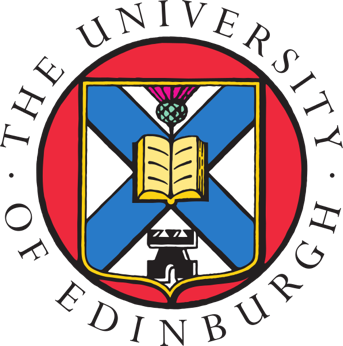 ‘A Microcosm Of The Whole World’:An examination into the effectiveness of UN COP summits in amplifying Global South voices, with a focus on Malawi.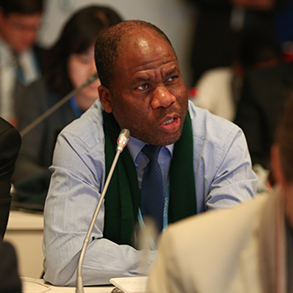 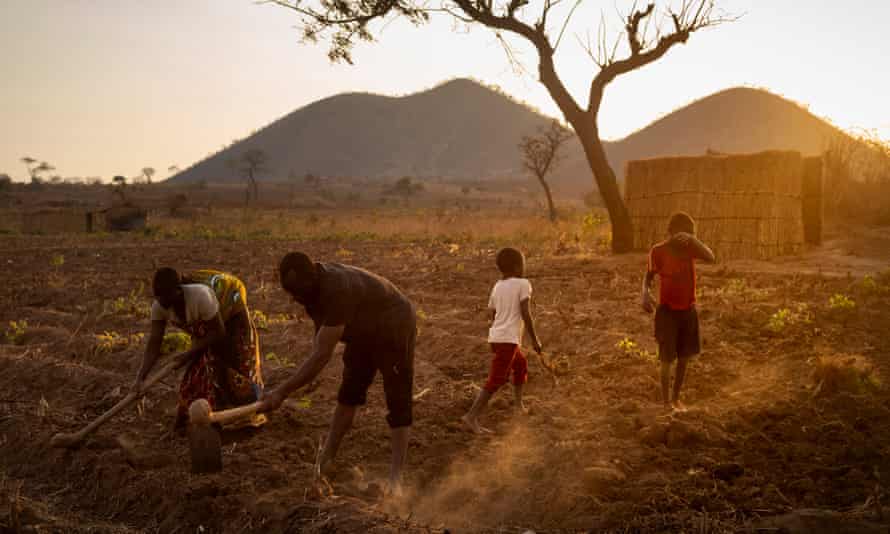 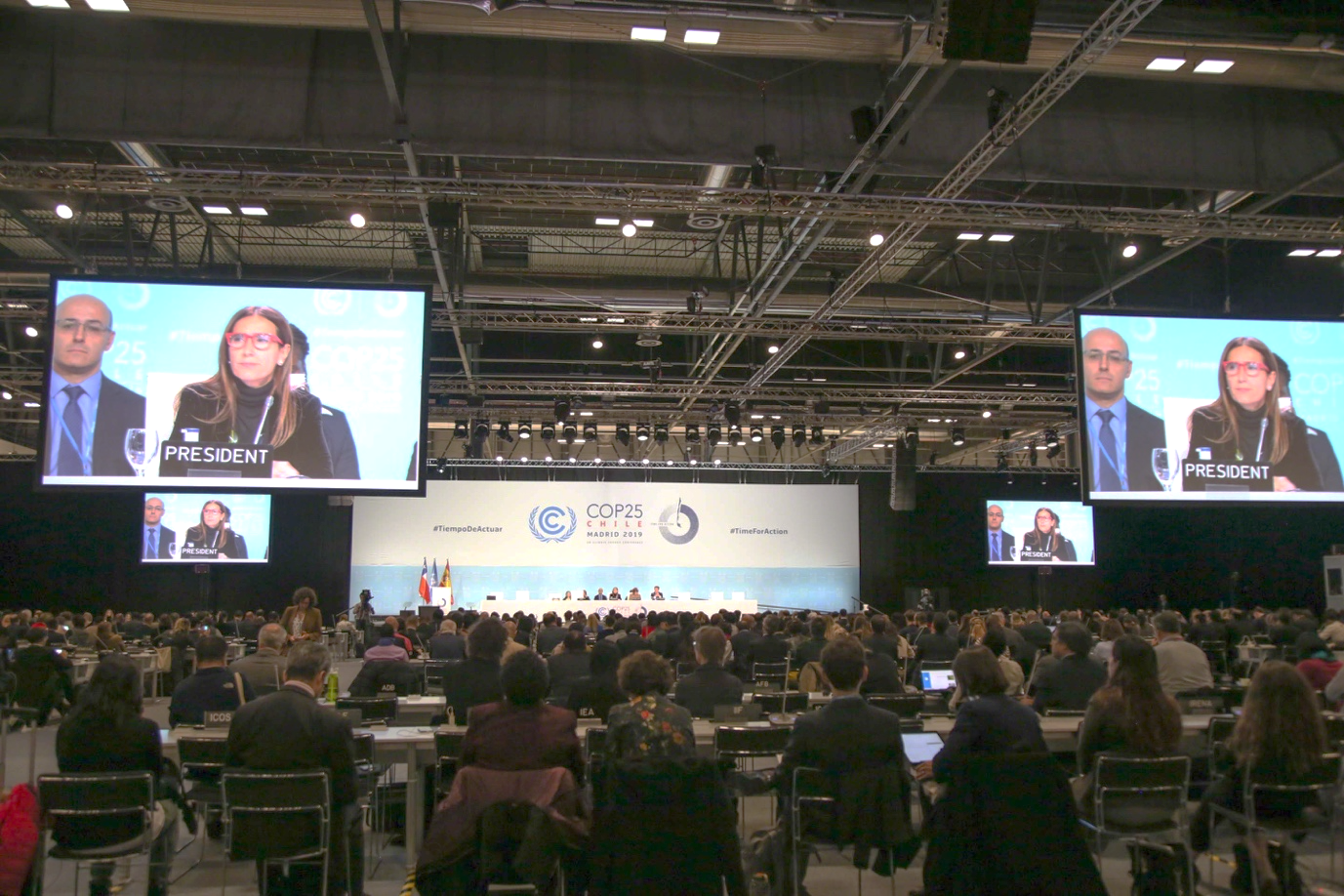 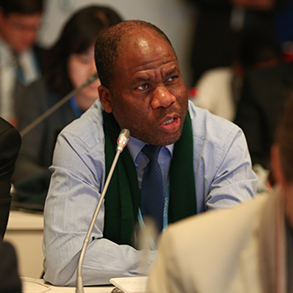 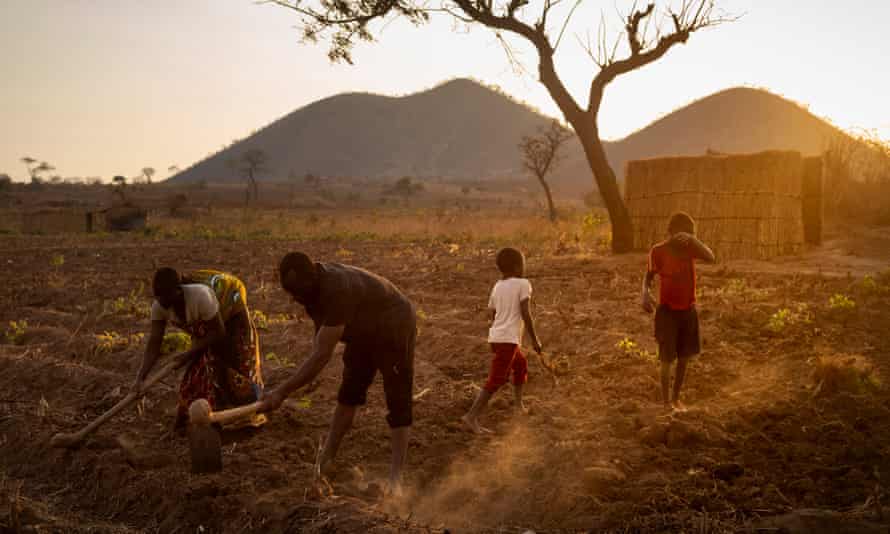 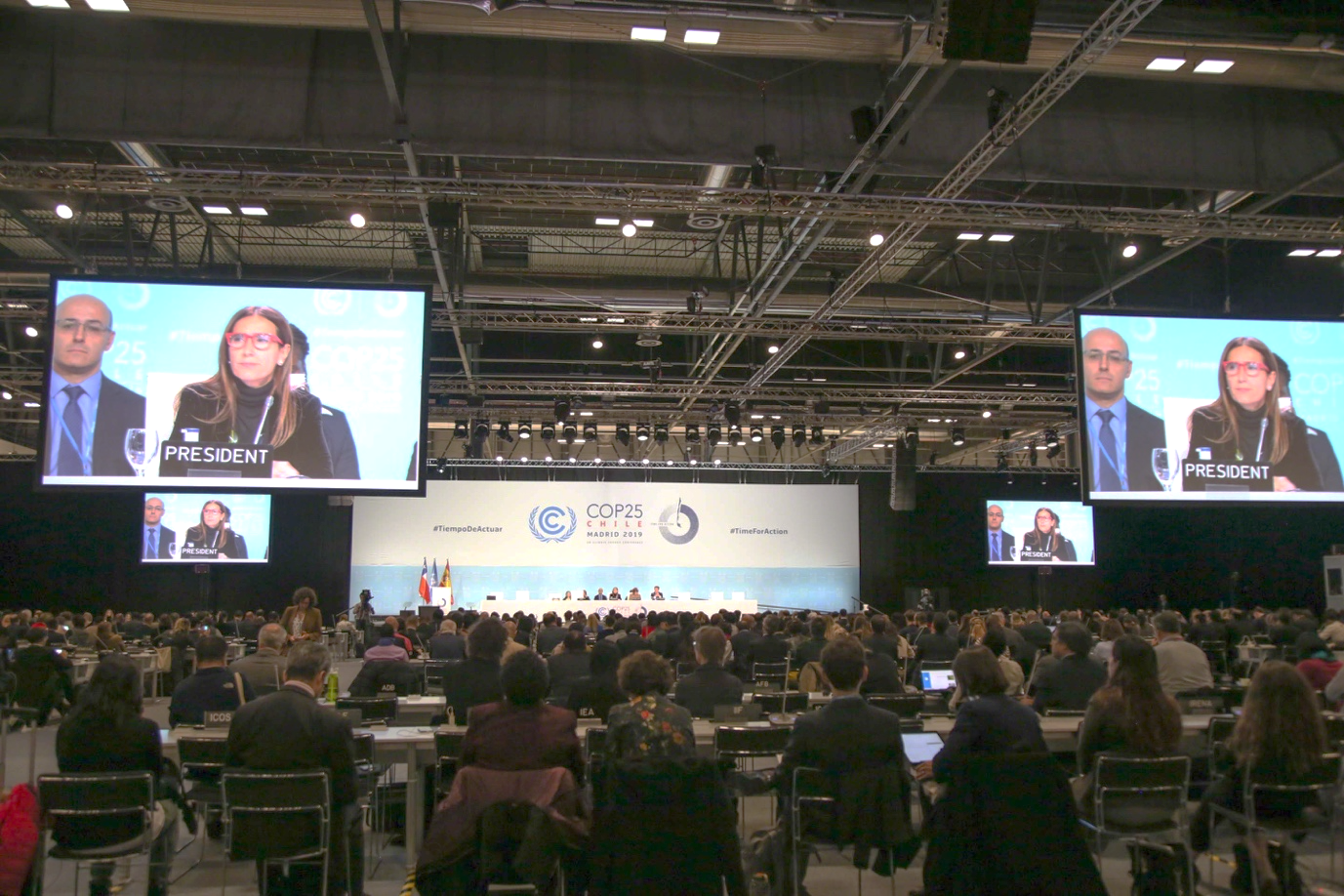 ‘A Microcosm Of The Whole World’:An examination into the effectiveness of UN COP summits in amplifying Global South voices, with a focus on Malawi.AbstractThis paper examines the effectiveness of the United Nation’s Conference of the Parties (COPs) in amplifying Global South voices. ‘Amplification’ does not refer to the temporary attention on nations during these international climate governance summits, but to the process by which Global South demands are recognised and acted upon. As there is no homogenous ‘Global South voice’, this dissertation focuses on Malawi for examples. Malawi is particularly vulnerable to climate change and requires extensive assistance from COPs, in the form of easy-to-access financial and capacity-building support. At COPs, Malawi joins a chorus of Global South voices calling for climate justice (rooted in concepts of equity and ‘common but differentiated responsibilities and respective capabilities’). Drawing from interviews with Malawian civil society and government representatives, COP technical advisors, and UK civil society representatives and climate governance scholars, this dissertation analyses five COP summits to identify the factors shaping amplification. It concludes that COP is a microcosm of the world – the geopolitics of our global systems are magnified within the COP venue, leading to the disproportionate amplification of Global North voices over Global South demands for climate justice.Key words: climate justice, geopolitics, Malawi, climate governanceAcknowledgementsI owe thanks to each of my interviewees who brought this research to life with their voices and found the time, amidst a global pandemic, to share their knowledge and experiences with me.Thanks to Dr Crawley for providing valuable feedback and always being available to answer my questions.And thank you to my proof-readers – Mum, Dad, Nina, Verity and Ellie – who have been by my side for two dissertations and kept me calm along the way.IntroductionOur global climate emergency, primarily caused by the high-polluting activities of ‘developed’ countries, disproportionately disrupts the world’s Least Developed Countries (LDCs) (IPCC, 2018, p. 8). Malawi, a landlocked LDC in southern Africa, is facing increasing droughts, floods and cyclones due to climate change. These impacts are disturbing Malawi’s agriculture-based economy, destroying infrastructure and exacerbating poverty amongst the population (FAO, 2017; McSweeney et al., 2010; Republic of Malawi, 2011: USAID, 2019, 2013).The uneven impacts of climate change are accompanied by uneven geopolitics; the areas confronting the most severe impacts of climate change are often “geopolitically “remote” in relation to centres of power in media and politics” (Roosvall and Tegelberg, 2015, p. 39). In other words, those on the frontlines of climate change are often on the peripheries of international climate governance negotiations, such as those taking place at the United Nation’s (UN) annual COP (Convention of the Parties) summits. The meta-question of this dissertation is, “How effective are Convention of the Parties (COP) summits in amplifying voices from the Global South?”. This research examines climate change impacts in Global South (‘developing’) nations, climate governance negotiations at COPs, and the resulting climate action. ‘Amplification’ does not refer to the temporary attention on certain voices during these summits but to the process by which Global South demands are recognised and acted upon. As there is no homogenous Global South voice, this dissertation focuses on Malawi for examples, as one Global South perspective, to provide a nuanced contribution to this meta-question. Indeed, this dissertation demonstrates that Malawi’s experience of climate change and climate governance is shared by many Global South nations. This dissertation is rooted in political geography and climate justice theory.  Political geography examines the spatial dimensions of politics (Murphy, 2015): how the geographical and political organisation of the world shapes politics, and how policies have uneven impacts across the world. Fundamentally, this spatial organisation is shaped by geopolitical power inequalities: each nation’s “populations, resources, and territorial advantage” determine its geopolitical power (Dodds and Yuan Woon, 2015, p. 91). Classical geopolitics examined how a nation’s environment defines its power, the strategic and political relationships between states, and the expansion of territory to gain power. Critical geopolitics emerged to critique the assumptions and power dynamics within classical geopolitics (Dodds, Kuus and Sharp, 2013; Ó Tuathail and Dalby, 1998). This dissertation examines the political geography of the global climate emergency, using a critical geopolitics lens to understand how the power inequalities of the Global North-South divide (a spatial, geopolitical categorisation of the world) shape climate governance and climate action, and determine which voices are amplified.Pioneered by political theorist Henry Shue, climate justice considers the climate emergency within frameworks of justice and fairness (Schlosberg, 2012, p. 445; Shue, 2014; Robinson and Miller, 2009, p. 2). A climate justice approach examines the political and ethical dimensions of this emergency, considering “global equality, human rights and historical responsibility” (Roosvall and Tegelberg, 2015, p. 39, referring to de Onís, 2012; Page, 2006; Shepard and Corbin-Mark, 2009). Indeed, climate justice has shaped numerous approaches to climate governance, including the Polluter Pays Principle – determining climate action commitments according to each nation’s historical contribution to the climate emergency through greenhouse gas (GHG) emissions (Schlosberg, 2012, p. 445). Climate justice materialises in COP negotiations through the applied concepts of equity and ‘common but differentiated responsibilities and respective capabilities’ (ibid). Regarding the former, Shue (1993, p. 56) explains, “it is not equitable to ask some people to surrender necessities so that other people can retain luxuries” – the Global South should not compromise their own development so the Global North can continue on a high-polluting development trajectory. Regarding the latter, climate action resulting from COP is often linked to each nation’s historical emissions, their ability to tackle climate change, and whether they can assist other nations. Climate justice approaches recognise the uneven nature of climate change and shape climate action commitments accordingly. The section below shows that climate justice is a central theme within Global South demands at COPs. By analysing whether COPs effectively amplify Global South voices, this dissertation is ultimately an examination of whether COPs deliver climate justice.Climate justice has become a prominent topic within academic literature and media coverage on COP summits (Ytterstad and Adrienne, 2012). There is extensive literature examining the inclusion/exclusion of Global South (particularly indigenous) perspectives at COPs (Buxton, 2016; Fisher, 2010; Long et al., 2010; Roosvall and Tegelberg, 2015, 2012; Schlosberg and Collins, 2014; Najam, 2005, 1995). However, scholars often focus on civil society experiences rather than national delegations, and there is minimal research on African voices at COPs. This dissertation contributes to these literature gaps.Throughout research, I encountered extensive barriers to locating information including a lack of up-to-date climate policies on government websites and little information on the inner workings of COP summits. This dissertation summarises the COP process and identifies the main barriers and opportunities to inform organisations attending COPs (e.g. civil society groups and delegations). This dissertation aims to be “accessible and relevant” (Nagar, 2002, p. 184) to various parties, from non-governmental organisations to politicians and academics. It is a handbook-style document which outlines the inherently complex processes at COPs. This dissertation does not aim to analyse every technical detail at COPs but has selected examples for wider audiences – according to themes raised during literature research and interviews – which highlight key challenges and opportunities at these summits.In 2021, Scotland is due to host COP26. Due to the intergovernmental and civil society relationships between Malawi and Scotland (Ross, 2014), COP26 provides an opportunity to amplify, in particular, voices from Malawi. This dissertation aims to inform this upcoming summit by highlighting the opportunities and challenges faced by Malawian actors in particular.Global South VoicesThe Global North-South divide can be defined as a contemporary geopolitical understanding of the historical categorisation of countries as ‘developed’ or ‘developing’: it presents a spatial understanding of the “unbalanced structure between the developed North and the developing, or less-developed, South” (Kacowicz, 2007, p. 571). This North-South division contains exceptions, such as BRICS nations. Indeed, recognising that the reality is far more complex than this binary North-South categorisation, this dissertation invokes the term Global South to describe countries which are most vulnerable to climate change due to their socioeconomic context. Ultimately, this dissertation shows that the North-South divide is highly-visible at COPs – this divide shapes climate governance negotiations and outcomes, and countries approach COP negotiations in groups corresponding to their geographical location and socioeconomic status. For example, Malawi participates at COPs as a member of the LDCs (Least Developed Countries), African Group, and G-77/China (Group of 134 ‘developing’ countries and China). An anonymous interviewee (a technical advisor to the LDCs at COPs who is also involved in a training programme for LDCs preparing for COPs) explained that it is impossible to consider either Global North or South voices “as a monolith” (interview) – the reality is far more complex. However, in the literature and during interviews, there was evidence of a divide between North and South priorities at COPs.Climate justice tends to frame Global South demands at COPs. Many Global South nations prioritise equity and “common, but differentiated responsibilities” (Makina, 2013, p. 38; Robinson and Miller, 2009), and certain groups – including the Africa Group, G-77/China, and the LDCs – frequently cite these principles during negotiations (Nhamo, 2011, p. 242). Global South nations call for financial assistance for climate action (Gupta, 2000a; Newell, 2000) and solutions which do “not hinder” their own development efforts (Makina, 2013, p. 38), echoing the central concepts of climate justice described above.In interviews, similar themes arose. The anonymous technical advisor interviewee and Dr Jennifer Allan (Cardiff University lecturer) both noted that many Global South nations prioritise action on adaptation, loss and damage, and climate finance at COPs. Adaptation describes the actions required to adapt to the current and future impacts of climate change. ‘Loss and damage’ refers to approaches which address economic losses (e.g. “resources, goods and services”) and non-economic losses (e.g. health, indigenous knowledge, biodiversity) resulting from climate change (UNFCCC, 2020, p. 6). Climate finance is financial assistance for mitigation (reducing emissions) and adaptation (UNFCCC, n.d.a). The anonymous technical advisor added that Global South demands revolve around “efforts to sustainably develop”, echoing Shue’s definition of equity (1993, p. 56).Dr Allan explained that Global North countries often focus on mitigation and transparency, particularly reporting frameworks (how nations communicate their climate targets and action to the UN). The literature also reveals that Global North nations often prioritise “market-based economically framed solutions” (Makina, 2013, p. 38, referring to Gupta, 2000a, 2000b; Newell, 2000).StructureThis dissertation is rooted in four sub-questions:What are the demands of Global South (particularly Malawian) voices at COPs?What are the obstacles to amplification at COPs?What enables amplification at COPs?Has the amplification of Global South voices changed over time? Chapter One summarises climate change impacts in Malawi, as well as its climate policy landscape and current climate action. This introduces the outcomes that Malawi requires from COPs, thereby identifying the central demands of Malawian voices.The rest of this dissertation is organised chronologically and cumulatively to examine the obstacles to (and opportunities for) amplification at COPs. Chapter Two examines COP3, the first COP to produce a legally-binding emissions reduction treaty (The Kyoto Protocol), and two subsequent summits. Section 2.1 introduces the uneven negotiation process at COPs and the political geography of COP3 outcomes. Section 2.2 summarises the exclusive negotiations at COP15 and identifies the main factors shaping amplification of Global South voices at COPs. COP17 in South Africa is then discussed to determine whether COP location affects the power balance in negotiations and shapes amplification.Chapter Three examines the Paris Agreement at COP21 and summarises the recent COP25. This demonstrates whether amplification of Global South voices has changed over time. MethodologyFirst, I conducted an academic literature review to examine the existing discussion on international climate governance. Crucially, a significant proportion of the literature was by academics from the Global South, particularly sub-Saharan Africa. This review enabled identification of the key themes and current literature gaps, and revealed the importance of focusing on COP summits – the main international climate summit occurring each year.Since the literature on COPs is often highly technical, I conducted 12 interviews to bring this dissertation to life. I used semi-structured interviewing to capture the nuanced perspectives of interviewees, and to allow various topics to be discussed according to the expertise of informants (Fontein, 2012, p. 77). I sent information sheets and consent forms to informants before interviews to gain informed consent (Appendix 3). Interviewees included Malawian civil society representatives and COP attendees, members of the Malawian government and COP delegation, COP technical advisors, climate governance scholars and UK civil society representatives with climate governance expertise.I then selected COPs which best reflected the themes raised during this initial research period and conducted a systematic review of the academic literature and media coverage on each summit. I also examined grey literature (governmental reports and UN documents) to analyse climate action resulting from COPs and determine if amplification of Global South demands occurred.Throughout this dissertation, I have used the Earth Negotiations Bulletin (ENB) from the International Institute for Sustainable Development (IISD). The ENB provides a “balanced, timely and independent” summary of daily COP proceedings (IISD, n.d.). When interviewed, Dr Allan (Cardiff University lecturer and ENB team leader) explained that the ENB team have access to all open sessions at COPs and occasionally closed-door sessions. She added that the ENB team briefs UNFCCC officials and the COP Presidency (COP hosts) on proceedings and talk with delegates about what is going on “between the lines”. The ENB provides thorough, unbiased insider reports and I used these to analyse each COP.Limitations And EthicsThis research was going to be rooted in fieldwork conducted in Malawi however the COVID-19 pandemic increased restrictions on international fieldwork. Instead, I conducted interviews using video calls. Both the pandemic and the Presidential election in Malawi (Matonga, 2020) occurred during research but I still conducted 12 formal interviews. I interviewed a range of individuals (as listed above) to capture the diversity of perspectives. These interviews enabled Malawian voices to shape this dissertation. Due to the historical relationships between the UK and Global South nations, this work risks perpetuating a colonial power hierarchy with a British researcher and Global South “other” (Hall, 1997; Said, 1978, 1993). However, I approached this research with the awareness that many individuals in the Global South have experiences and knowledge of climate change that many in the Global North do not. This dissertation does not aim to speak on behalf of these individuals but instead works to understand whether such perspectives are amplified through COPs and identify barriers to amplification. To minimise this ethical risk, I conducted interviews with Malawian individuals and referenced African scholars throughout this paper – these voices guided research.Conference Of The Parties (COPs)HistoryIn 1990, the UN General Assembly created the Intergovernmental Negotiating Committee to draft a Framework Convention on Climate Change (Njewa and Glynn, 2019, p. 168). In 1992, the UN Conference on Environment and Development was held in Brazil and, at this event, the UN Framework Convention on Climate Change (FCCC) opened for signatures. The Convention aims to:“achieve […] stabilization of greenhouse gas concentrations in the atmosphere at a level that would prevent dangerous anthropogenic interference with the climate system. Such a level should be achieved within a time-frame sufficient to allow ecosystems to adapt naturally to climate change, to ensure that food production is not threatened and to enable economic development to proceed in a sustainable manner” (UN, 1992, p. 9).196 individual countries and the European Union have ratified the FCCC and are known as “Parties to the Convention” (UNFCCC, n.d.b). Since the signing of this document, annual meetings known as COPs (Convention of the Parties) have occurred, providing a space for Parties to discuss the FCCC and its associated instruments – COPs are sites in which international climate governance instruments are reviewed and developed. A list of COPs (and their major outcomes) is in Appendix 2.ProcessCOP summits have a complex geography. The venue is divided into various areas including a media zone, delegation offices, IT zone, civil society zone (for stalls and side events), and plenary and negotiation rooms (CAN International, 2015). At any one time, there are numerous negotiations and events occurring. Some are closed-door meetings involving one or several countries; others are large plenaries which involve most or all of the Parties.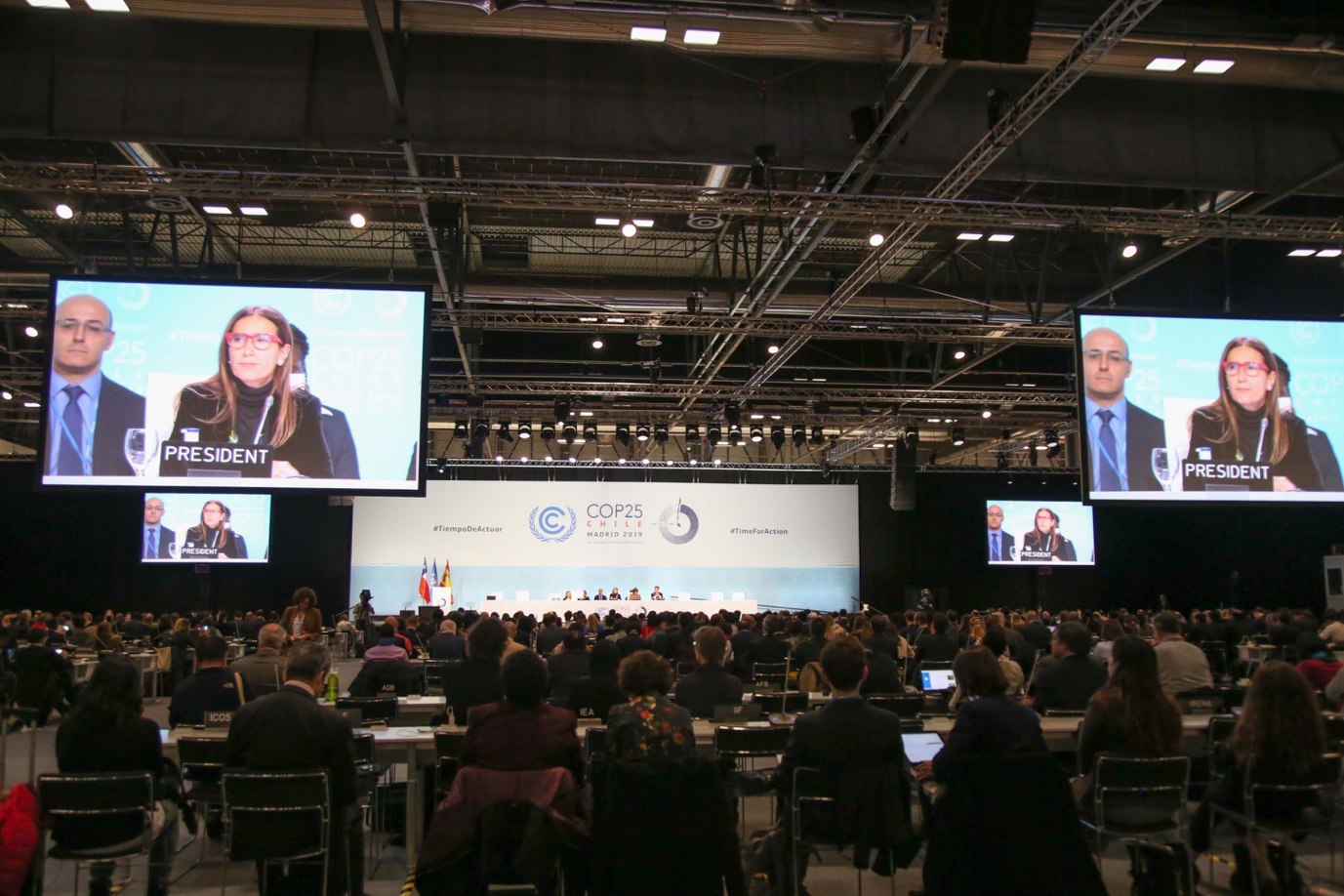 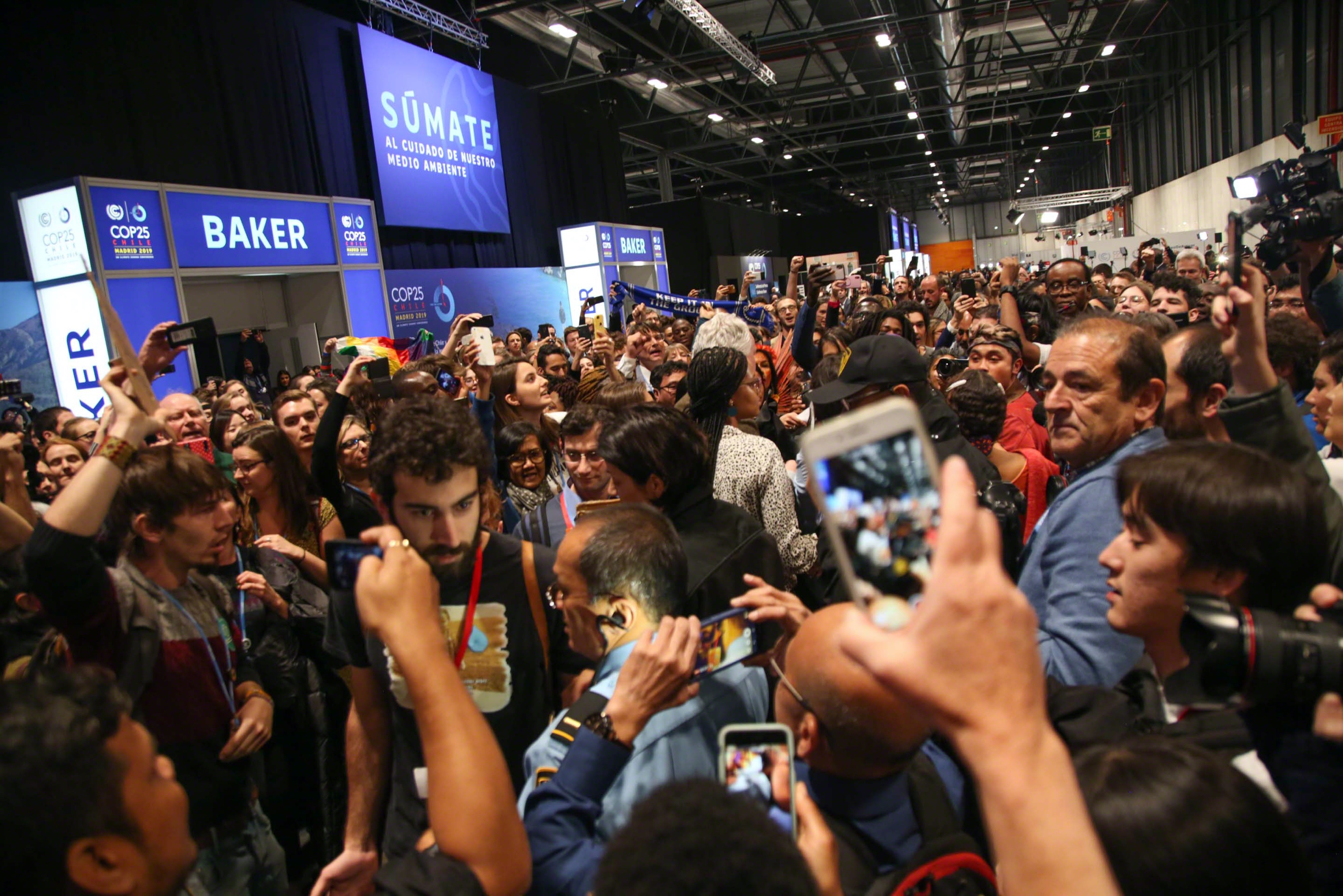 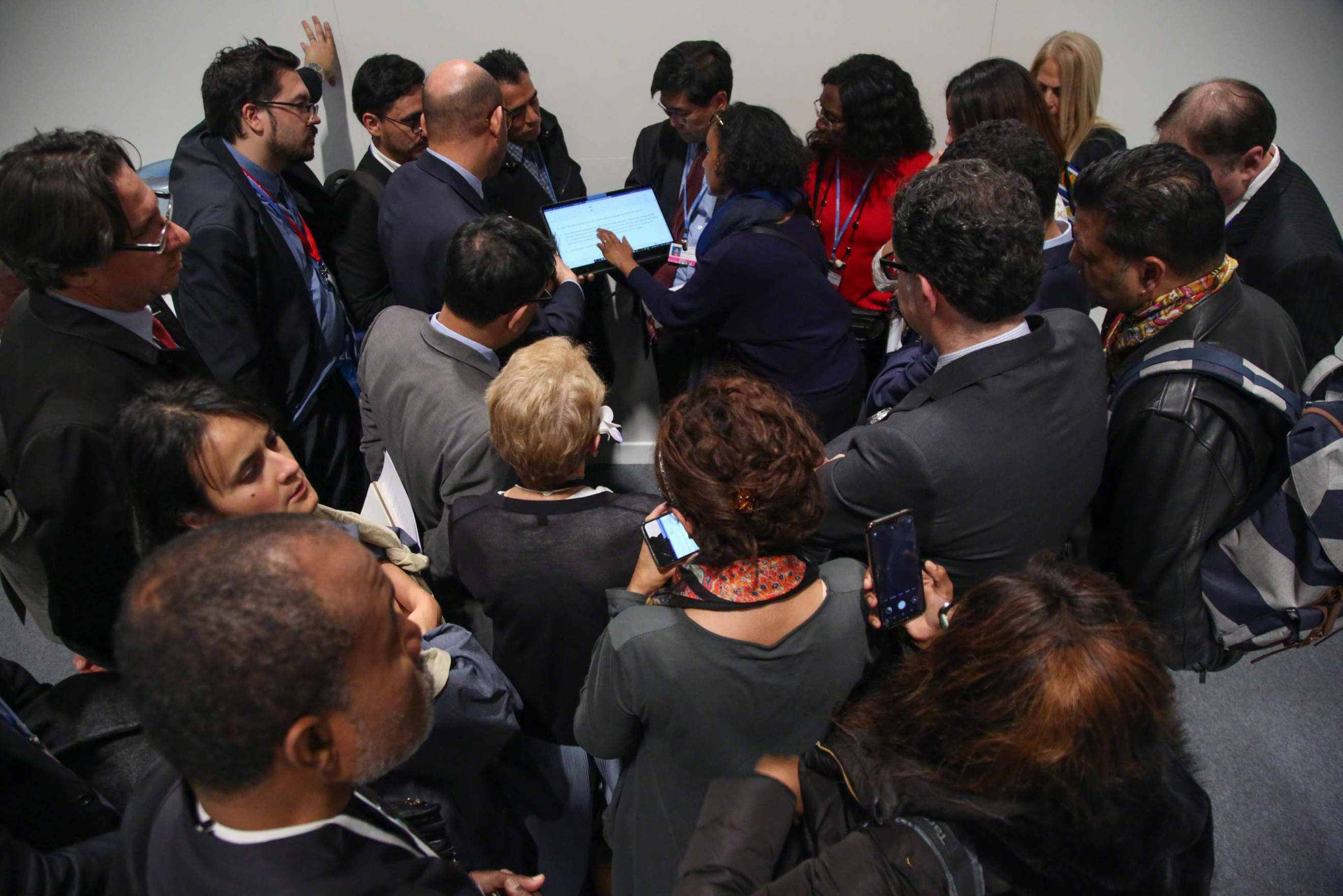 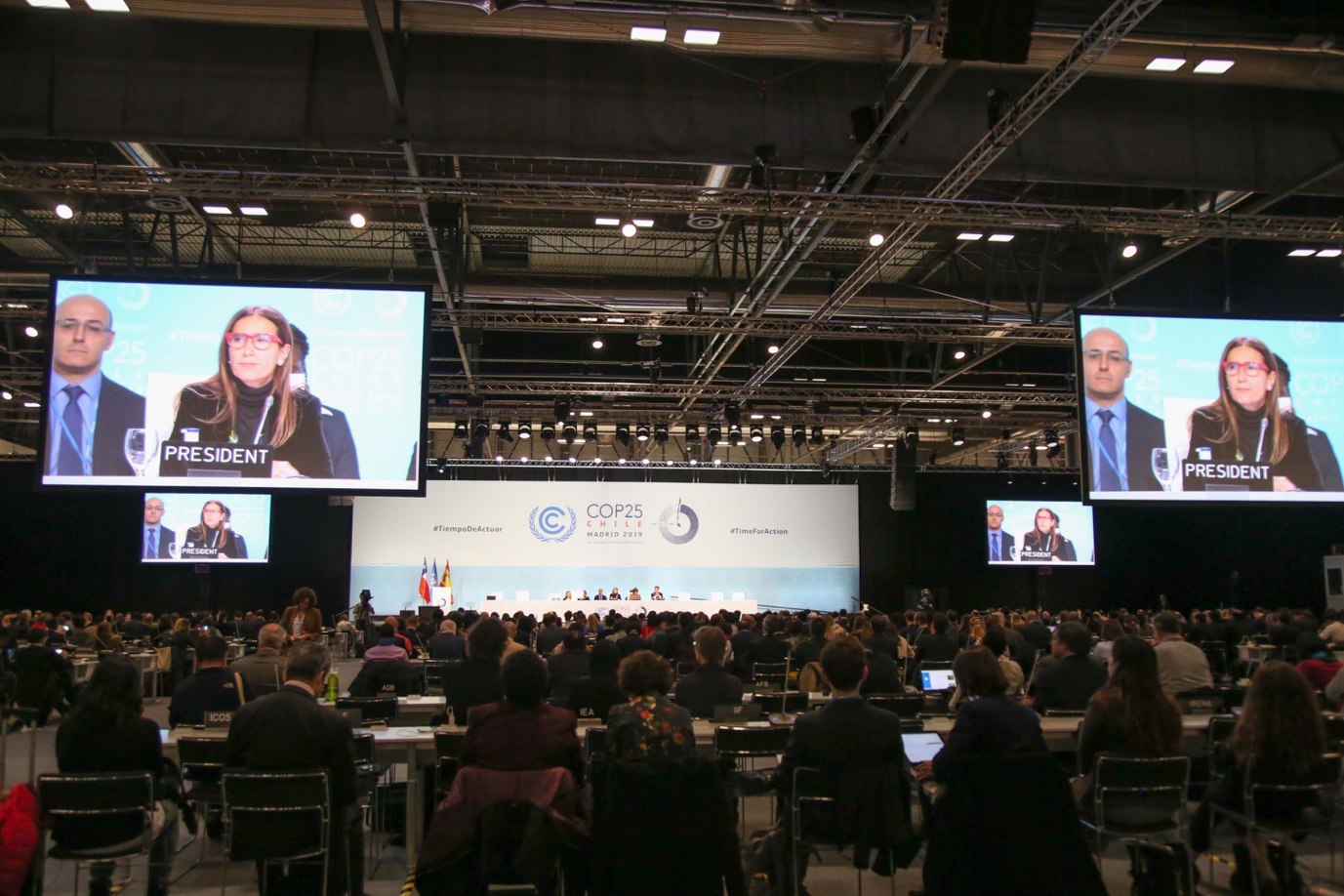 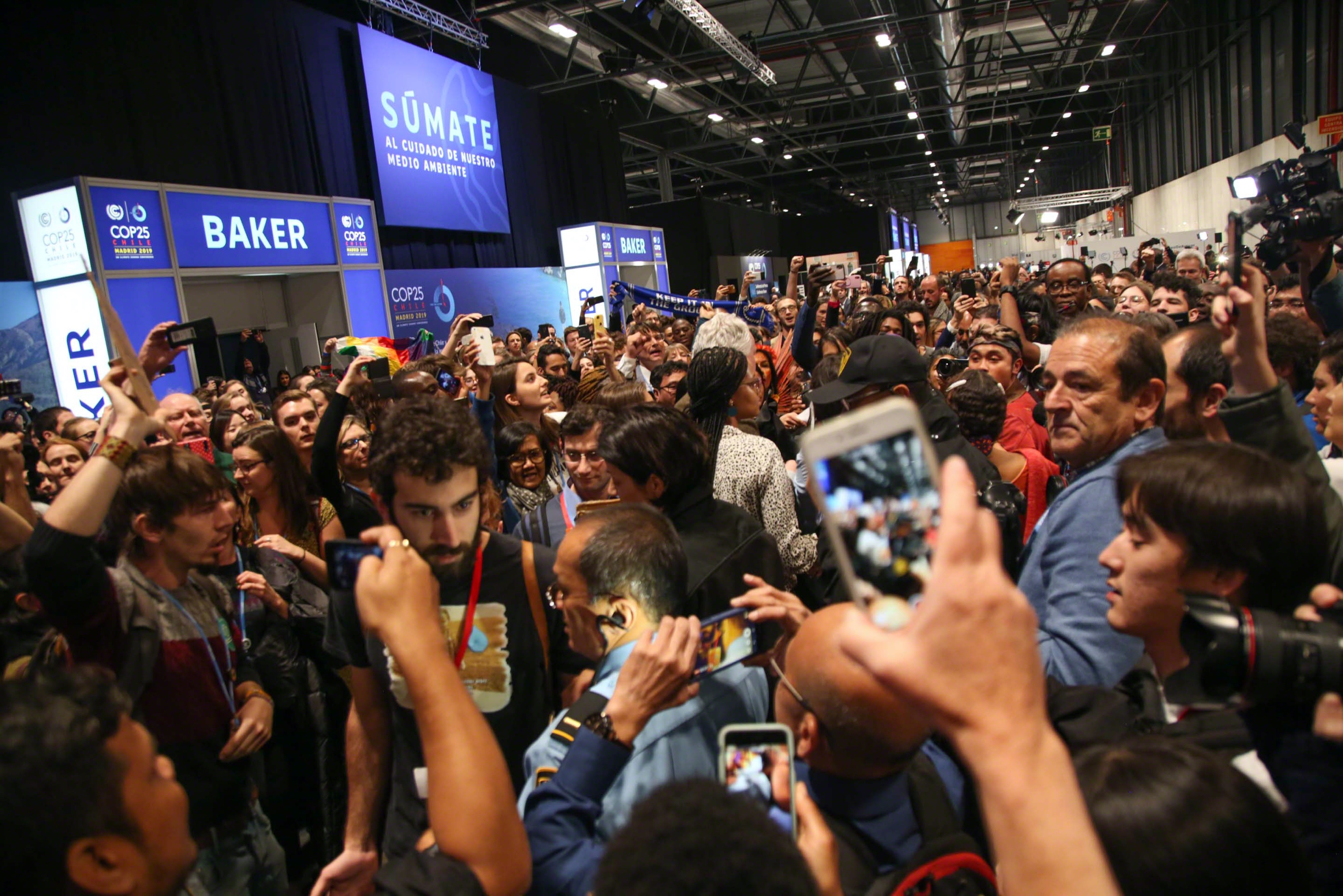 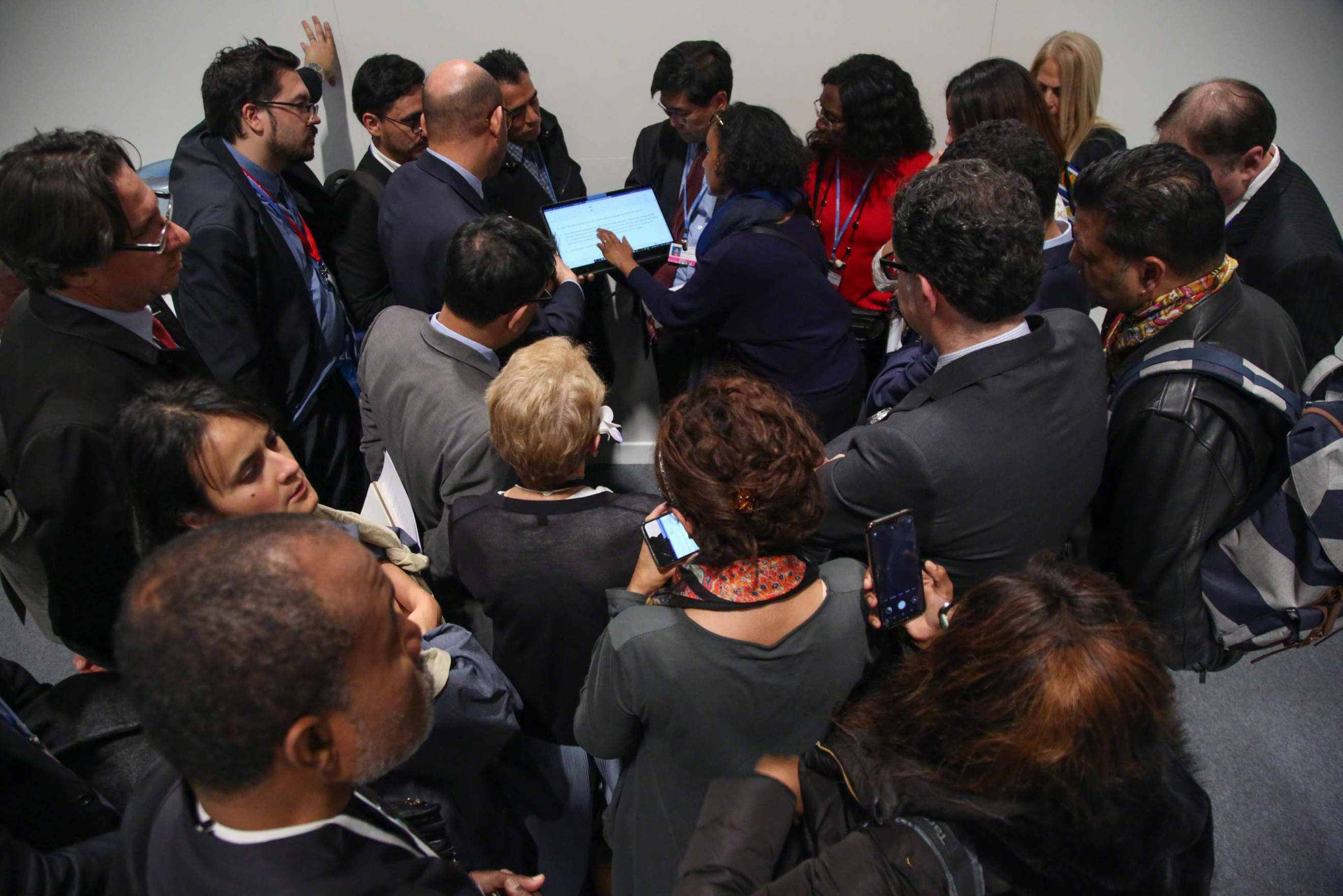 Since the creation of the Kyoto Protocol and the Paris Agreement, each COP summit now hosts the Convention of the Parties to the UNFCCC (COP), the Kyoto Protocol (CMP) and the Paris Agreement (CMA) (UNFCCC, n.d.c). At each conference, these three instruments – the FCCC, the Kyoto Protocol and the Paris Agreement – are developed by signatory Parties (ibid).Subsidiary bodies and ad hoc negotiating groups also meet at COPs. For example, the Subsidiary Body for Scientific and Technological Advice (SBSTA) provides “information and advice on scientific and technological matters” at COPs (UNFCCC, n.d.d). In this dissertation, ‘COP’ is used to describe the meetings of COP, CMP, CMA, and all subsidiary bodies and ad hoc groups, collectively.Crucial to this dissertation, many funds have been established at COPs to assist the Global South with climate action (implying that demands for climate justice are being amplified). This includes:The Green Climate Fund Established in 2010, the Green Climate Fund supports mitigation and adaptation in ‘developing countries’ (GCF, n.d.a). It is primarily funded by ‘developed’ countries (ibid). To access funds, ‘developing’ countries must appoint a government institution as a National Designated Authority (NDA) which “serve[s] as the interface between each country and the Fund” (GCF, n.d.b). Non-governmental organisations can access the Green Climate Fund by becoming accredited, a “rigorous and multi-stage process” (GCF, 2018): organisations must prove they meet numerous criteria, attain endorsement from the NDA, apply online, pay a fee, then a panel conducts interviews and site visits. The Adaptation Fund This fund was established in 2001 (Adaptation Fund, n.d.a). It is financed by governments, private donors, and “from a 2% share of proceeds of Certified Emission Reductions” under the Clean Development Mechanism of the Kyoto Protocol, described in Section 2.1 (Adaptation Fund, n.d.b). Countries use National, Regional, or Multilateral Implementing Entities (e.g. UN agencies) to access funds (Adaptation Fund, n.d.c). Least Developed Countries Fund (LDC Fund)This fund was established in 2001 to support adaptation in the Global South (GEF, n.d.a). In particular, it finances the preparation and implementation of National Adaptation Programmes of Action (NAPAs): “country-driven strategies that identify the most immediate needs of LDCs to adapt to climate change” (ibid). 	Chapter One: The Climate Emergency In Malawi	A landlocked nation of approximately 18 million people (World Bank, 2019), Malawi is already facing extreme weather events due to climate change. Malawi experiences “dry spells, seasonal droughts, intense rainfall, riverine floods and flash floods” (Nangoma, 2007, p. 1). In particular, floods and droughts have “increased in frequency, intensity and magnitude” in recent decades (ibid). Climate change in Malawi occurs against a backdrop of socioeconomic challenges. More than 65% of Malawi’s population is under the age of 25 (CIA, n.d.) therefore this nation is facing exponential population growth and increasing pressure on its resources. Life expectancy is 63 years and approximately 9.2% of adults are living with HIV/AIDS (ibid). In 2016, 52% of the population lived below the national poverty line (World Bank, 2016). There is extensive literature on the vulnerability of ‘developing’ nations to climate change (e.g. Beg et al., 2002; Burton, 1996; Desanker et al., 2001; Few, 2003; Metz et al., 2002; Sokona and Denton, 2001). Climate-vulnerability has been linked with a “limited ability to adapt financially and institutionally” to climate change, due to a nation’s available resources (Thomas and Twyman, 2005, p. 116). Vulnerability is also associated with high poverty rates (ibid): climate change (e.g. extreme weather events) can diminish the existing capital of poor communities and these communities may lack the resources to recover, adapt, and prepare for future impacts. Increasingly severe climatic disruptions therefore threaten to exacerbate poverty and compound existing development challenges. Due to the link between a nation’s socioeconomic standing (its available resources for adaptation, and poverty rates) and climate-vulnerability, this context is common across Global South nations; the spatially uneven impacts of climate change are shaped by socioeconomic inequalities.Climate-vulnerability has also been attributed to a “high reliance on natural resources” (Thomas and Twyman, 2005, p. 116). Indeed, more than ¾ of the Malawian population is employed by the agriculture industry, particularly climate-sensitive, rain-fed agriculture (Njewa and Glynn, 2019, p. 327). Any climatic disruption can exacerbate poverty amongst this agricultural population. Disruptions to agriculture also impact Malawi’s national economy. For example, floods have ripple effects across Malawi, disrupting agriculture, leading to food shortages, and a rise in the price of grain (GoM (Government of Malawi), 2016, p. 4). This impacts “other economic sectors and non-farm households through price and production linkages” (ibid). Indeed, Malawi’s GDP (Gross Domestic Product) growth in 2015 “was revised from a projected 5.1% to 3.1%” due to flooding (p. 4). In summary, Malawi’s climate-vulnerability is shaped by poverty rates, agricultural dependence, and economic vulnerability to climate disasters.1.1 Need for MitigationMalawi’s GHG emissions are relatively low on a global scale. In 2018, Malawi produced 1.4 million tonnes of territorial carbon dioxide emissions, compared to 5416 million in the United States (US) and 379 million in the United Kingdom (Figure 1). Indeed, the richest 10% of people in the world contribute to half of global emissions; the poorest half of the global population contribute to only 10% of emissions (Oxfam, 2015), demonstrating the uneven contributions to climate change. Figure 1 clearly illustrates a Global North-South emissions divide – this disproportionate contribution to the climate emergency drives calls for climate justice at COPs.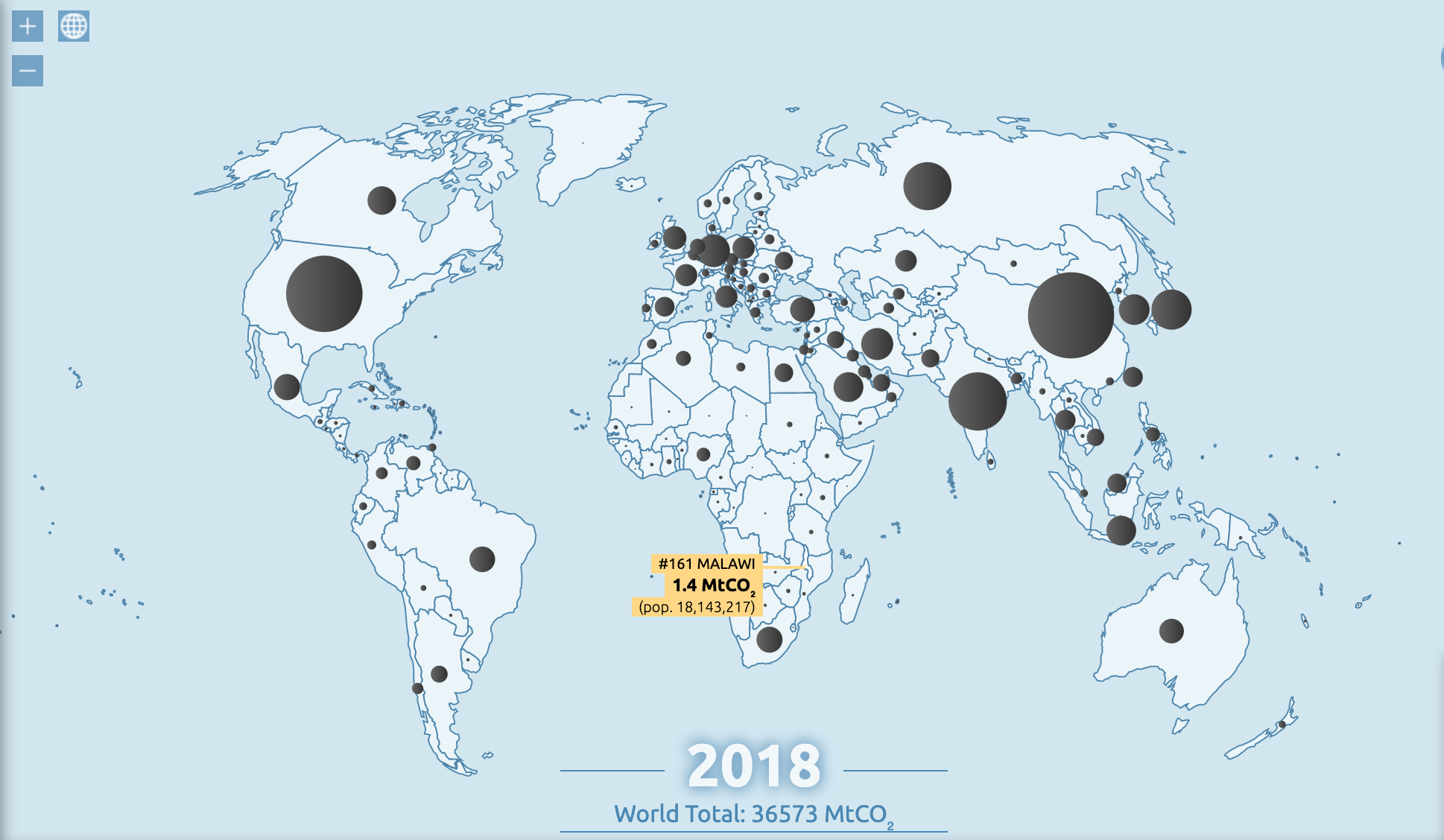 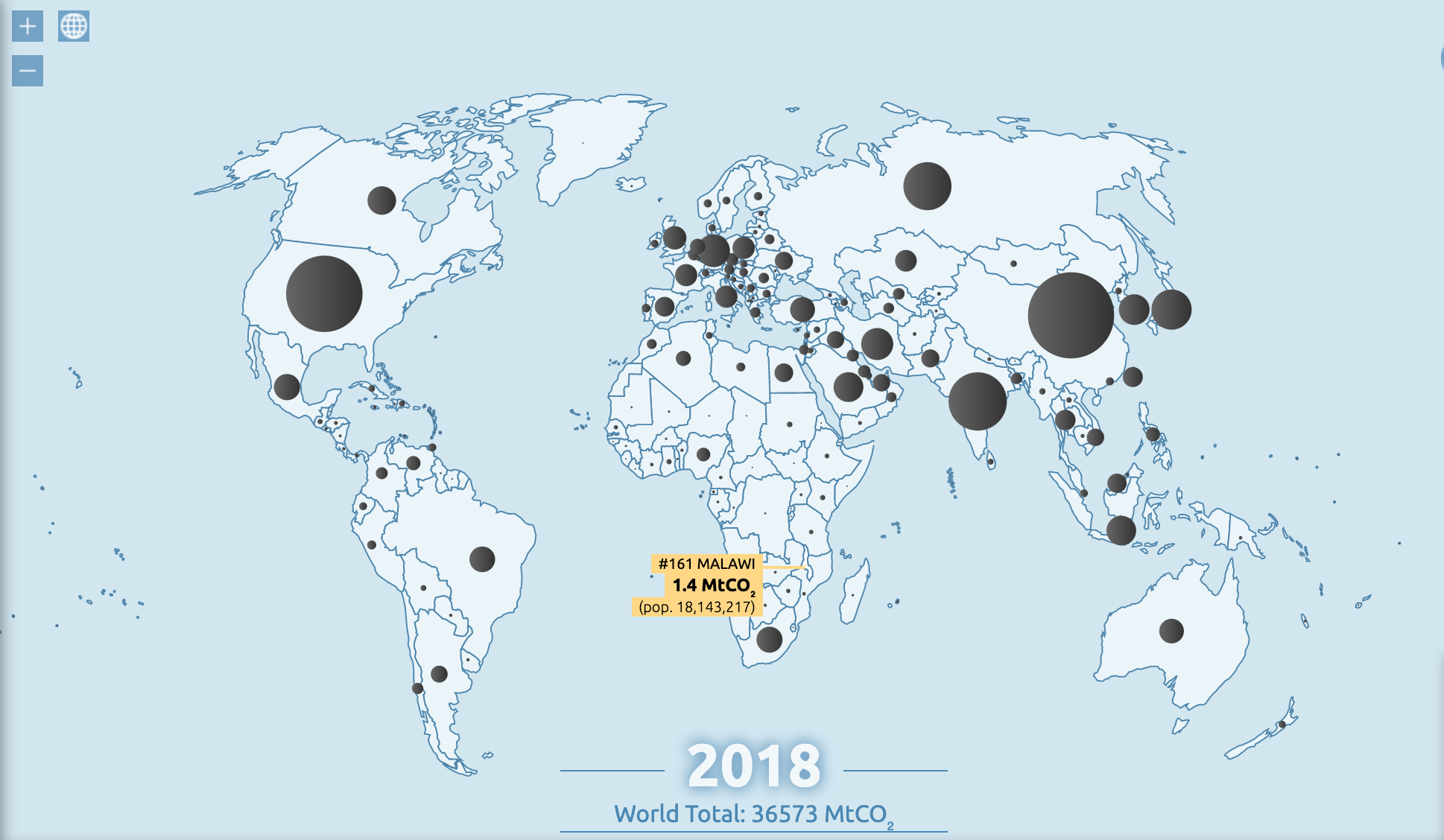 It should be noted that Malawi’s GHG emissions are expected to increase by 38% by 2040, partially because of “new coal-based generation” to meet the growing population’s energy needs (GoM, 2017, p. 3). Currently, “more than 97% of households in Malawi” use “illegally and unsustainably sourced biomass (charcoal and firewood)” for energy (Ministry of Natural Resources, Energy and Mining, 2017). Malawi is turning to high-emitting fossil fuels to solve energy deficits.Hendricks Nkhata – Project Coordinator at the Malawi-Scotland Partnership – explained that population growth will increase pressure on energy sources and more forests will be cleared for energy use as well as for agriculture (interview). This forest loss reduces Malawi’s sink capacity (the capacity of forests to absorb carbon dioxide (a GHG) from the atmosphere), further increasing the need for mitigation.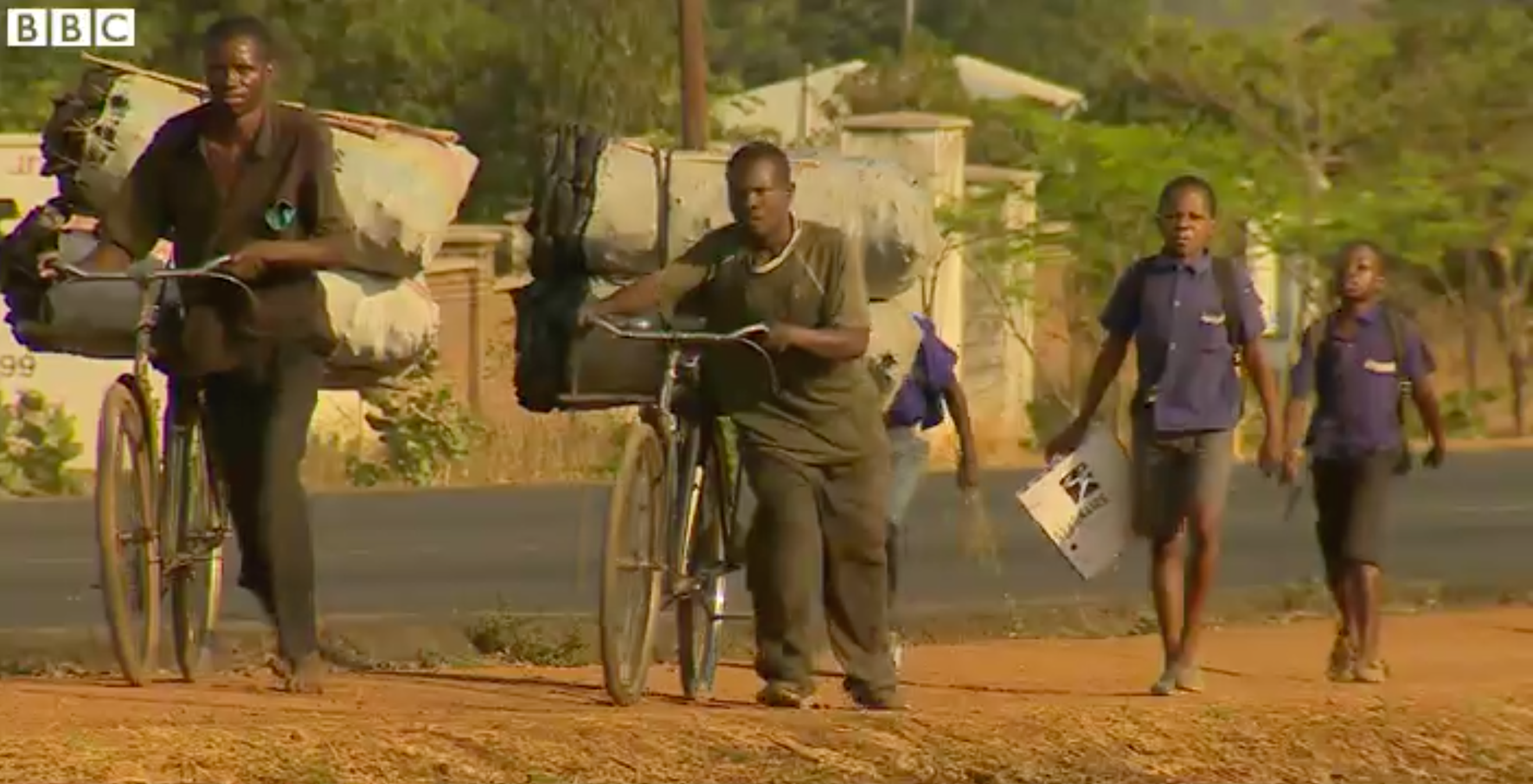 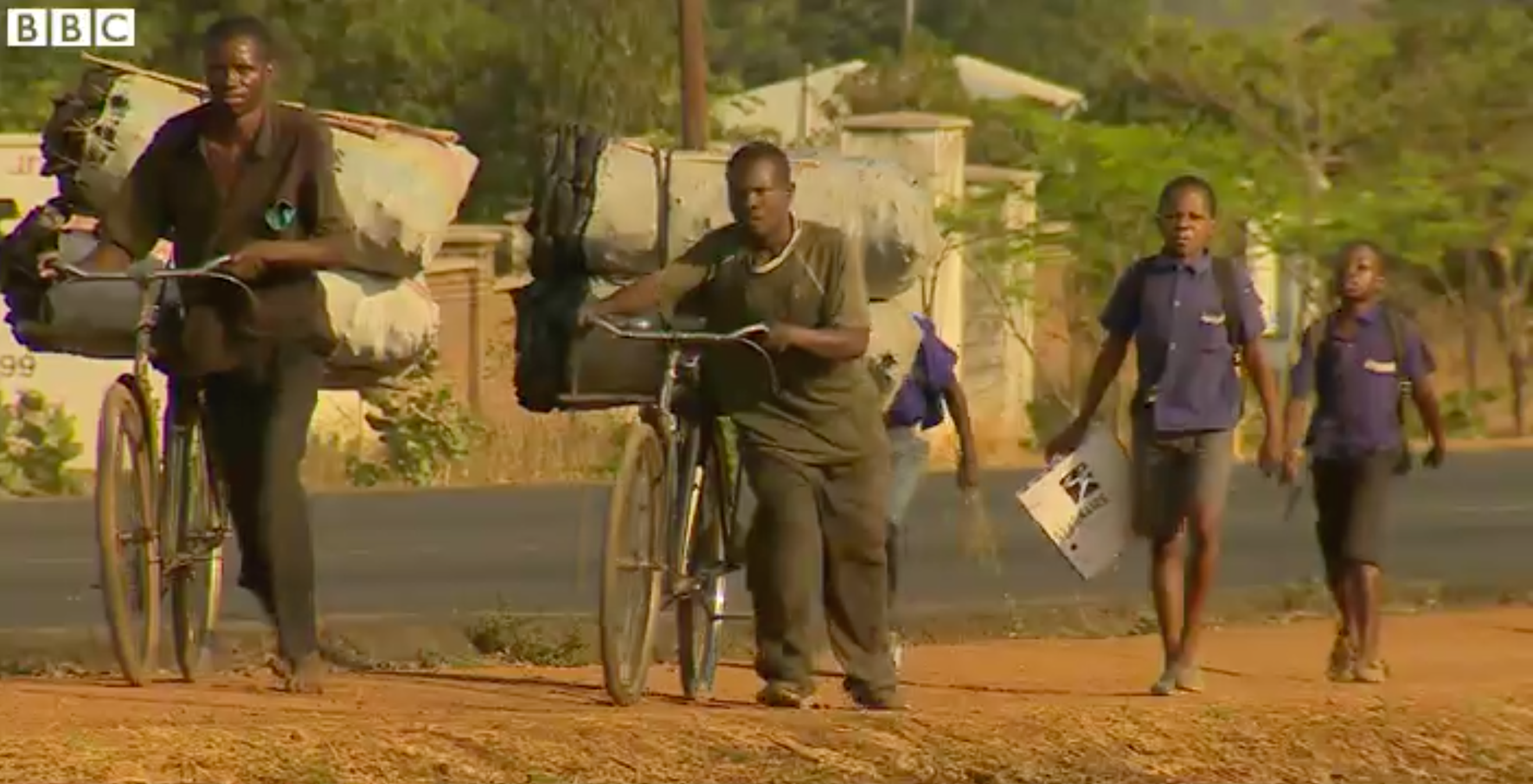 Malawi’s Government stipulates that the implementation of mitigation measures ultimately depends on the “provision of international capacity building, technology transfer and financial assistance” (GoM, 2017, p. 3). In other words, Malawi requires extensive climate finance and support from the international community at COPs in order to take climate action.1.2 Need for AdaptationIf Malawi does not adapt to climate change, the Government predicts that the direct costs of climate change impacts will be “at least 5%” of its annual GDP (GoM, 2016, p. 3) – this will increase alongside the exponential impacts of climate change. The climate emergency is therefore hindering Malawi’s economic development, requiring the mobilisation of resources for disaster response and adaptation at the expense of other development priorities.According to the Government (2017, p. 9), the “biggest adaptation challenge is Malawi’s heavy reliance on rain-fed agriculture”. Due to the impacts of climate change, farmers need to adopt new agricultural practices to increase productivity (ibid). Providing an example, Climate Challenge Programme Malawi (2019, pp. 20-21) identified adaptation measures for Balaka district (southern Malawi) including: begin year-round agriculture, use solar pumps for irrigation, use agro-ecological practices, create water safety plans and community natural resources management plans, drill boreholes for safe drinking water, use fuel-efficient cookstoves to minimise biomass use, and plant trees as natural flood defences. In a nation where over half of the population lives below the national poverty line, this level of adaptation is not possible without support. The CCPM is implementing these measures in southern Malawi, but many other regions need similar support. COPs provide an opportunity for Malawi to garner assistance from the Global North for such necessary measures.1.3 Current Policy Landscape The Government of Malawi has ratified the FCCC, the Kyoto Protocol and the Paris Agreement. As a signatory to these agreements, the Government has “conducted assessment studies” on climate-vulnerability, emissions, adaptation and mitigation needs (GoM, 2016, p. 4). Malawi also submitted a National Adaptation Programme of Action (NAPA) to the UNFCCC in 2006, identifying the priorities within key sectors (e.g. agriculture, health, energy, forestry) in order to access funding for climate projects (GoM, 2006). Malawi has also prepared and submitted its first Intended Nationally Determined Contribution (INDC) to the UNFCCC in 2015 (GoM, 2017), outlining its plans for mitigation and adaptation (the submission of INDCs is a requirement of the Paris Agreement, discussed in Section 3.1).The Government of Malawi (2016) has also created a National Climate Change Management Policy (NCCMP) to provide an overarching national policy framework. This document lists over 30 existing policies which “integrate environment and climate change management in socio-economic development activities” (p. 1-2) but notes that none “explicitly address” mitigation or adaptation (p. 3). There is also a list of initiatives specifically focused on climate action (Box 1). 1.4 ImplementationIn the NCCMP (GoM, 2016), the major challenges for climate action are listed:“inadequate financing; reliance on funding from development partners; uncoordinated formulation, implementation and monitoring of the response actions; and inadequate capacity and skills in climate change management” (p. 5). Indeed, a common theme emerged from interviews – Malawi is rich in policy but there are numerous obstacles to implementation:Evans Njewa – Chief Environmental Officer in Malawi – identified two challenges to effective climate action. Firstly, “over 80% of climate finance comes from the international community” through FCCC funds and bilateral support (interview). This echoes the Government’s statement above – Malawi is dependent on external funding. Secondly, Njewa explained, “there is limited capacity […] to access the funding” – Malawi requires “technical assistance from the international community” to apply for funds and develop climate projects. Indeed, Dr Allan (Cardiff University lecturer) explained that applications to access UNFCCC funds are often so complicated that specialised consultants must be hired to assist with the process (interview). Edward Msiska (a Young Climate Leader in Malawi) echoed this issue: “established organisations” can access international funding but organisations with less capacity “find it difficult to have such opportunities” (interview). Hendricks Nkhata – Project Coordinator at the Malawi-Scotland Partnership – also stated that “Malawi needs more funding” for climate action and reiterated that access to funds is limited by the “technical capacity” of workers and institutions (interview). Malawi is reliant on international funding to implement climate action, and often struggles to access these funds.Nkhata added that there are conflicting national policies due to the lack of collaboration and consultation across civil society and government departments (interview). For example, environmental policies discourage deforestation but agricultural policies encourage land clearing to increase agricultural production and the curing of tobacco which requires firewood. Indeed, one anonymous civil society member in Malawi identified the main obstacle to climate action as translating “international policy to the context of Malawi” due to “the fragmentation of efforts between various stakeholders” (interview). International climate policies must be adapted to suit national and local contexts – this localisation process is hindered by Malawi’s conflicting policy landscape. This interviewee also highlighted the challenge of accessing funds to create national climate policies and provided an example: Malawi’s National Adaptation Plan (NAP) requires about “17 steps” for implementation and this lengthy process requires extensive funding. This interviewee highlights that the NAP process began in 2014 but “there is still not much to show” – only a NAP Framework and Roadmap has been produced (GoM, 2020), in addition to a Stocktaking Report.Malawi’s Civil Society Network on Climate Change (2019) concluded, “there has been very low execution of [climate] policies and strategies at local level” (pp. 6-7). Indeed, Mercy Chirambo (Livelihood Programmes Coordinator at the Catholic Development Commission in Malawi) commented that Malawi has “policies that are hanging at national level but for those to trickle down is difficult” (interview).  Chinsisi Kazuwa (Project Officer for the Malawi Young Leaders’ Climate Change Project) echoed this: “[Malawi] has great policies but leave a lot to be desired when it comes to implementation” (interview). Despite its rich policy landscape, the implementation of climate action in Malawi is hindered by numerous obstacles.These interviewee statements echo the Government’s list of barriers above, particularly three central challenges:Reliance on, and urgent need for, international fundingLimited access to fundingConflicting and fragmented policy landscape in Malawi (this dissertation does not examine this challenge since it is a national issue, rather than a problem to be tackled by the international community at COPs).Despite these challenges, there are numerous climate action programmes occurring in Malawi. Regarding COP funds, there are currently two Green Climate Fund projects being implemented (GCF, n.d.c) and five projects by the LDC Fund are approved for implementation (GEF, n.d.b). Under the Adaptation Fund, there is a UN World Food Programme project and a UN Habitat project occurring in Malawi (Adaptation Fund, 2019). However, this dissertation will show that there are numerous challenges within implementation of these funds.SummaryMalawi is on the frontlines of the climate emergency, facing extreme weather events and seasonal changes which are exacerbating socioeconomic challenges and threatening Malawi’s climate-vulnerable population and economy. In this low-emitting nation, adaptation (rather than mitigation) is the most immediate priority. Malawi has a rich policy landscape but there are numerous barriers to implementation.To minimise the impacts of climate change on its economy and population, Malawi requires easy-to-access climate finance and capacity-building support from COPs. These requests are inherently directed towards Global North Parties (capable of delivering such support and expected to do so due to their historical emissions). To minimise the future impacts of climate change, Malawi also needs Global North Parties (with the highest emissions) to implement mitigation measures. Malawian voices at COPs are therefore rooted in climate justice, calling for assistance and climate action from the Global North in line with the concept of ‘common but differentiated responsibilities and respective capabilities’.This section also identified a causal relationship between a nation’s socioeconomic context and its climate-vulnerability, introducing the spatial dimensions of the climate emergency – this catastrophe is primarily caused by Global North emissions yet disproportionately impacts the Global South. This is why Malawi’s calls for climate justice join a choir of Global South voices at COPs calling for similar actions.Chapter Two: Malawi at COPs – The Kyoto Protocol And Beyond.2.1 COP3: 1st-11th December 1997 In Kyoto, JapanAn unprecedented 10,000 people attended COP3 including government representatives, intergovernmental organisations, non-governmental organisations, and the media (IISD, 1997, p. 1). COP3 produced the Kyoto Protocol, an agreement which commits Annex I countries “to reduce their overall emissions of six GHGs by an average of 5% below 1990 levels in 2008-2012”, with separate targets for each country (p. 1). Parties must meet targets “primarily through national measures” (UNFCCC, n.d.e), but there are also three market-mechanisms within the Protocol:International Emissions Trading: Parties that produce emissions lower than the target set for them can sell their “spare” emission units to Parties which have exceeded their own targets or wish to emit beyond their target (UNFCCC, n.d.f). This trading system is called the “carbon market” (ibid).Clean Development Mechanism (CDM): Annex B Parties can “implement an emission-reduction project in developing countries” and gain certified emission-reduction credits (UNFCCC, n.d.g). These credits can be used to meet Kyoto targets by offsetting high-polluting activities (Nhamo, 2011, p. 240) or traded. A “typical” example of an emission-reduction project is an “electricity generation project utilising methane gas from a landfill site” (ibid).Joint Implementation: Annex B Parties can implement emission-reduction projects in other Annex B countries and use the resulting “emission reduction units” to meet Kyoto targets (UNFCCC, n.d.h).At COP3, the G-77/China (IISD, 1997, p. 3) and Southern African Development Community (p. 13) – both of which Malawi is a member – emphasised the need for ‘common but differentiated responsibilities and respective capabilities’ and equity. Both groups called for Annex I countries “to take the first steps” in mitigation (p. 3), and the G-77/China highlighted the urgent need for financial resources and technology transfer to the Global South (p. 4). Climate justice was therefore central to numerous Global South voices at COP3.Theoretically, the Protocol exemplifies amplification of these voices – COP3 resulted in legally-binding mitigation targets for the Global North and the CDM (financed by the Global North) for the Global South. However, this section examines the geopolitics within negotiations and the political geography of CDM implementation, to demonstrate that COP3 failed to amplify Global South voices. Crucially, this dissertation extends discussion of CDM implementation to other COP mechanisms to highlight common trends within climate governance outcomes.It should be noted that COP mechanisms and funds “are administered by operating entities which are separate from COP – COP gives guidance to these bodies but decision-making lies with the boards” (Dr Allan, Cardiff University lecturer, interview). However, for this dissertation (tracing amplification from negotiation through to implementation), the application of such instruments in the Global South is an important point of analysis for the effectiveness of COPs. It is vital to not only examine the inclusion/exclusion of voices at COPs, but whether the demands of the Global South result in effective climate action. Negotiation By The Global NorthSome authors describe the Protocol’s market-mechanisms as innovative solutions to the climate emergency, powerful incentives which complement the capitalist market and encourage mitigation (Michaelowa, 2011, p. 839, referring to Jackson et al., 2001; Jepma, 1995; Michaelowa and Dutschke, 2000). Others have argued that such mechanisms, particularly the CDM, enable “rich states to save money” (Shue, 2014, p. 220), delay emission reductions, continue highly polluting activities and maintain the geopolitical status quo (Böhm and Dhabi, 2009). During research, particularly interviews, this latter stance came to the fore and therefore grounds this section.It is beyond the scope of this paper to analyse the literature on the causal relationship between capitalism and climate change (Angus, 2016; Ellwood, 2014; Foster, 2000, referring to Marx, 1976, 1981), or to question the use of capitalist market-mechanisms as a solution to a climate crisis primarily caused by the exponential growth of our capitalist economy (Foster et al., 2009; Klein, 2014). However, of relevance to the meta-question, this section shows that the geopolitics of capitalism extend into climate governance – the Global North-South divide within our capitalist system is replicated at COP, determining which voices are amplified. 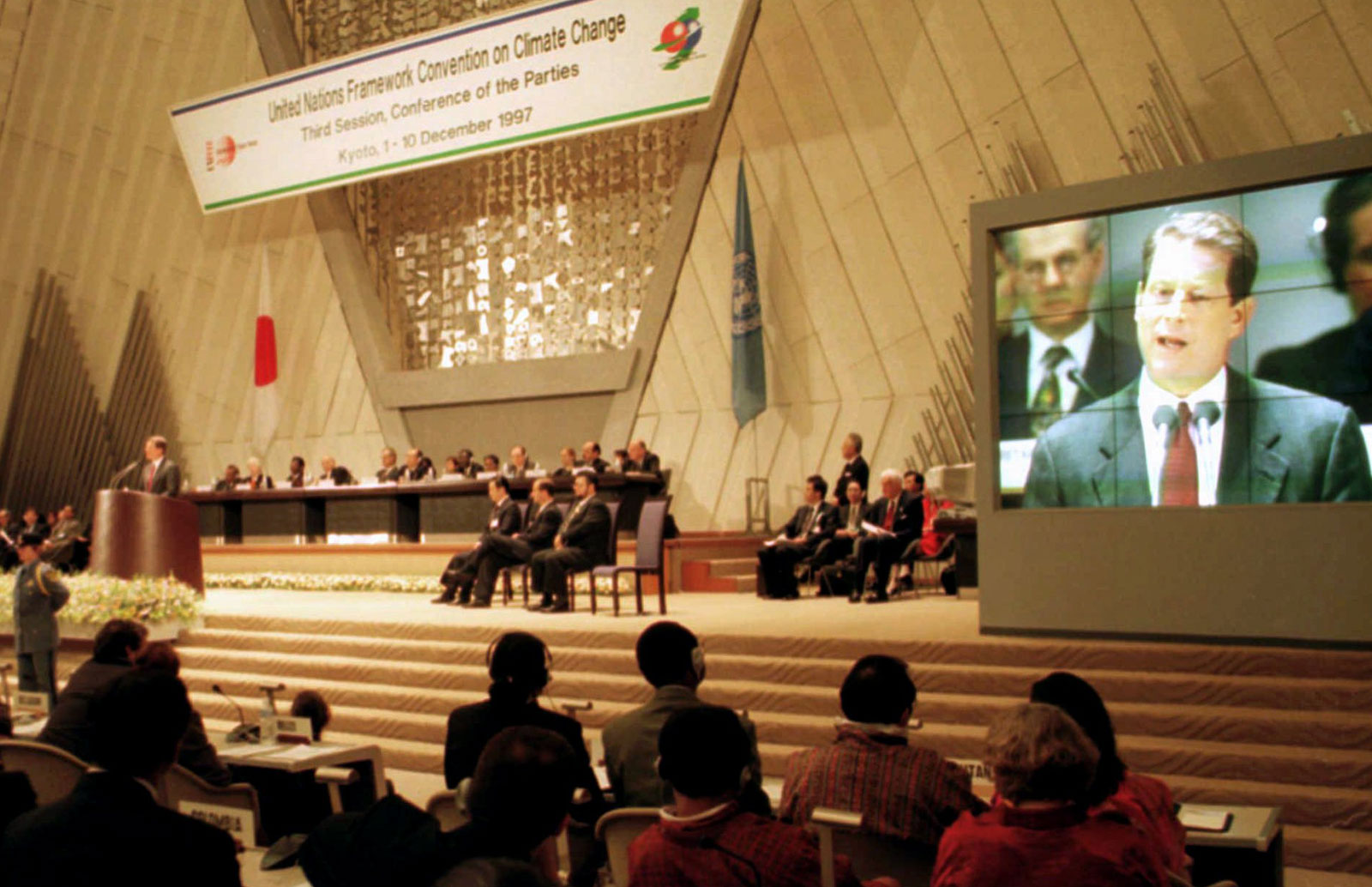 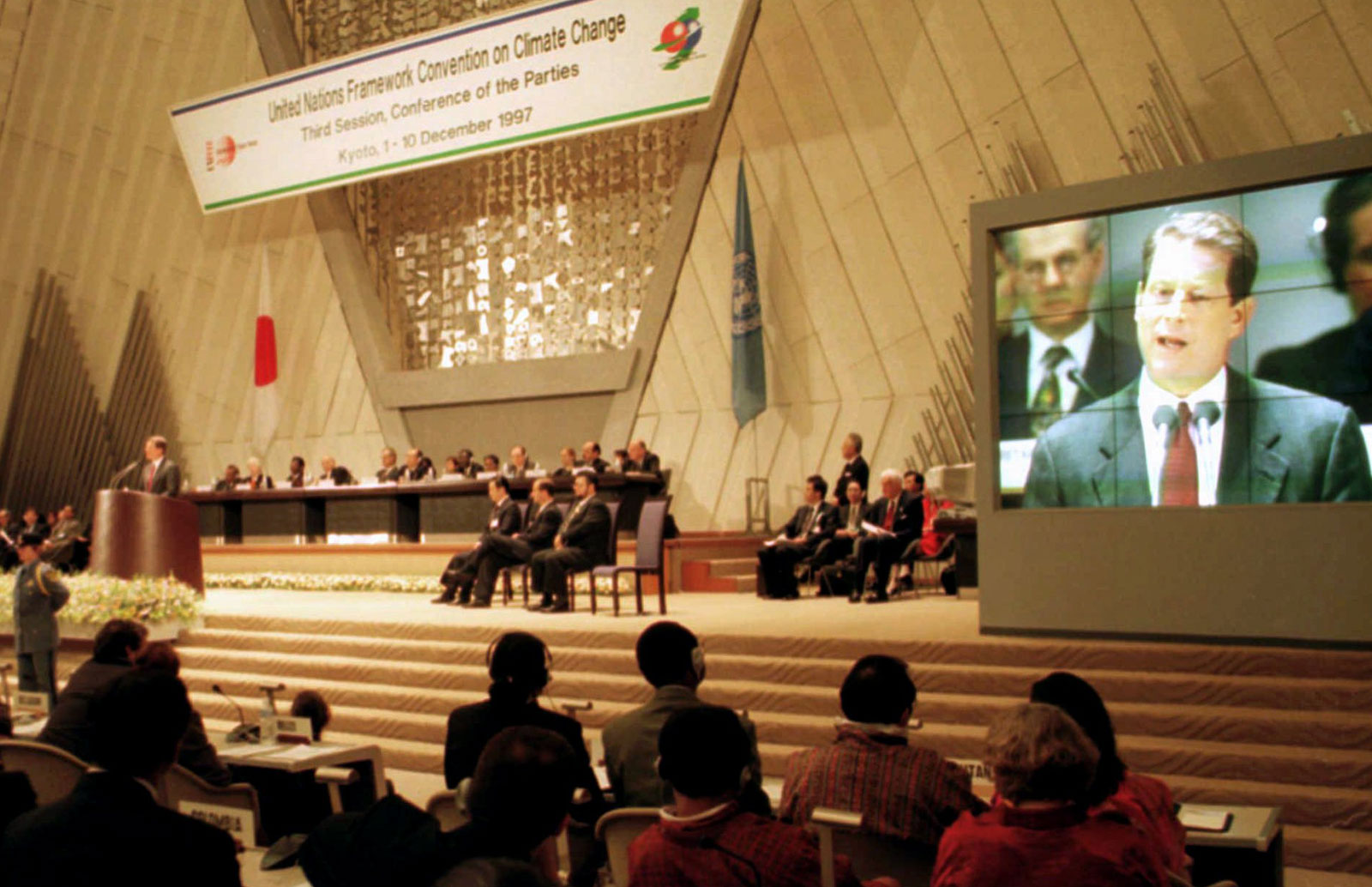 Global North voices dominated COP3 negotiations. OECD states (led by the US) pushed for market-mechanisms which complement the existing capitalist market (Matsuo, 2003, p. 192; Shue, 2014, p. 219) – the very system in which these nations are the top geopolitical powers. Indeed, Lohmann and Sexton (2010) argue that it is “well-financed companies”, particularly major emitters in Global North and BRICS nations, that can best traverse the complex “financial and bureaucratic requirements” of the carbon market (p. 11). In other words, rather than delivering easy-to-access financial support for the Global South, North-dominated negotiations produced complex market-mechanisms which Global North entities can best navigate. Lohmann and Sexton (2010) add that some wealthy companies use CDM projects to gain reduction credits in order to offset, and continue, their high-emitting activities (pp. 11-12). For this reason, these authors describe market-mechanisms as “business-as-usual” (p. 12; Chaturvedi and Doyle, 2013, p. 79) – wealthy companies can afford to buy credits and offset activities, then simply continue to pollute. North-dominated negotiations created mechanisms which are easily navigable by, and disproportionately benefit, wealthy nations and companies. The power of the Global North within capitalism is thus reinforced through climate governance. COP3 perpetuated business-as-usual rather than delivering the climate justice outcomes demanded by Global South voices. In particular, CDM negotiations were dominated by US and Brazilian voices. According to the IISD (1997, p. 15), the CDM gained “unstoppable momentum” during negotiations when the US identified the mechanism as a way to gain support from ‘developing’ nations for all market-mechanisms; by offering clean development in the Global South, the US could garner support for all market mechanisms at COP3. The IISD (ibid) also indicates that the CDM was perceived by Global North nations as “a continuous source of off-shore tradable emissions credits” – the CDM can provide the Global North with credits from cheap emission-reduction projects in the Global South. These credits can be sold on the carbon market or used to continue polluting. Indeed, the US stated it would sign the Kyoto Protocol only if carbon trading was included (Bond, 2009, p. 275), an ultimatum which ensured the inclusion of market-mechanisms and revealed the geopolitical power of the US. After support was raised for the CDM, negotiations on the mechanism primarily occurred through “informal bilateral and group discussions led by the US and Brazil” (IISD, 1997, p. 11). Rather than being driven by the Global South – the countries in which CDM implementation occurs – Global North and BRICS voices were amplified through negotiations. The geopolitics of our world was thus echoed within the COP3 venue, determining which voices were amplified and which nations ultimately benefit from climate governance.There were also major concerns during negotiations that market-mechanisms fail to encourage national mitigation measures in the Global North – a central demand of the Global South (IISD, 1997, p. 15; see also Shue, 2014, p. 222). Instead of reducing their own emissions, Global North countries can implement CDM projects in countries with “lower wages, lower health and safety standards” (Shue, 2014, p. 220). In other words, Global South demands for the Global North to take the first steps of climate action led to international offsetting projects rather than national mitigation measures. Indeed, Grubb (2016, p. 673) reported that “nine countries relied on imported emission credits to secure compliance” with their Kyoto targets through Joint Implementation and the CDM. Grubb stipulates that some Annex I countries did “make substantial [national] policy efforts with material impact” (p. 674). This dissertation acknowledges that market-mechanisms contributed to positive climate action however, it is crucial to highlight that market-mechanisms allow the neglect of national mitigation measures, postponing urgent climate action demanded by many Global South voices.Geopolitics permeated COP3: Global North voices calling for market-mechanisms, rather than Global South demands for climate justice, were amplified. North-dominated negotiations produced market-mechanisms which reinforce geopolitical inequalities and delay mitigation.  Indeed, Lohmann (2008) concludes that the principle of climate justice became blurred as it was embedded within market-mechanisms, obscuring the “needed social and technological changes” (p. 364) and encouraging business-as-usual. Implementation In The Global SouthDespite uneven negotiations at COP3, the CDM had the potential to deliver climate justice through the implementation of North-funded clean development projects in the Global South. However, the CDM “behaved like a rational market” and “left aside much of the poor world” (Grubb et al., 2011, p. 544); CDM investment mapped onto existing foreign investment flows, further highlighting that market-mechanisms reinforce geopolitical inequalities. Indeed, only 1.7% of CDM projects were located in sub-Saharan Africa and there are numerous challenges faced by African nations during implementation (Bond, 2014).This section examines CDM implementation in the Global South then extends analysis to the Green Climate Fund – a major challenge in Malawi. The benefits of market-mechanisms for the Global North described above, contrasted with the challenges for the Global South described here, confirm that COP3 amplified Global North demands rather than Global South calls for climate justice.Firstly, there is extensive evidence of the negative impacts of the CDM. The potential benefits of CDM projects in the Global South include cleaner environments, “job creation, electricity generation and poverty reduction” (Nhamo, 2011, p. 240). However, the Durban Group for Climate Justice (a civil society network formed in South Africa) argued that CDM projects have harmed many African communities and ecologies (Bond, 2014). This has been echoed by numerous authors around the world (ibid): emission-reduction projects have neglected community concerns about “local pollution, livelihoods and ‘resource control’” (Osuoka, 2009, p. 86), displaced local communities (Carrere, 2009), disrupted infrastructure and depleted the local environment (Flores et al., 2009). Also, there exist “many local and indigenous groups” in the Global South opposed to CDM projects due to inherent power inequalities (between Global North project implementers and Global South recipients) which reinforce geopolitical inequalities and represent “a new form of colonialism” – development directed by the Global North (Cabello, 2009, p. 198). Market-mechanisms enable the Global North to benefit from, and delay, climate action; the insertion of CDM projects in the Global South has negatively impacted communities and the environment, and entrenched geopolitical inequalities.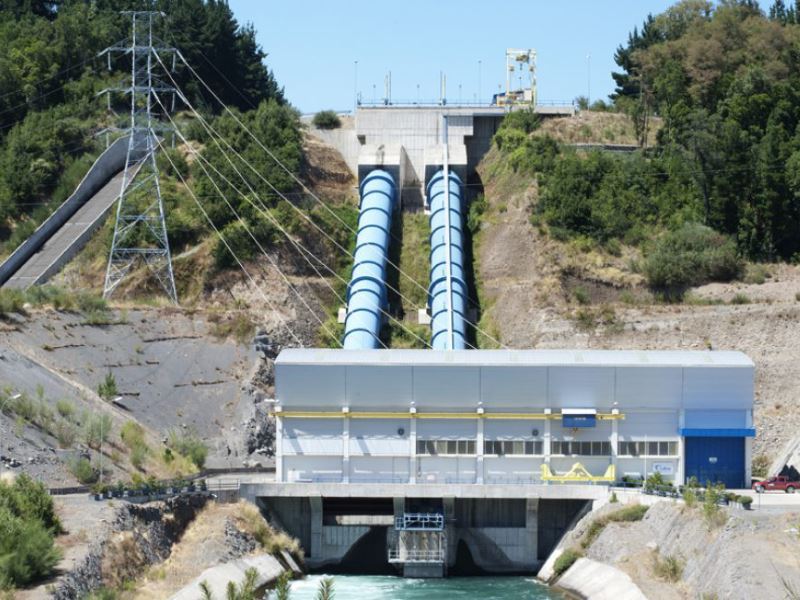 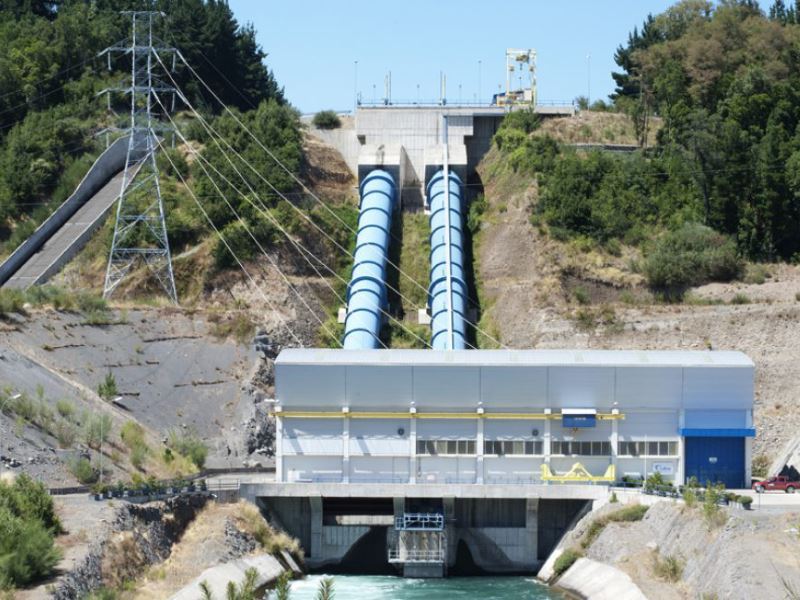 Secondly, the CDM requires Global South nations to invest extensive resources, hindering implementation. To participate in the CDM, each country must establish a Designated National Authority (DNA), responsible for selecting CDM projects which lead to a “real and measurable reduction” of GHGs (Sebitosi, 2006, p. 7). Sebitosi explains that certain Global South countries “must invest [their] meagre resources in order to meet these conditions” (ibid) – establishing DNAs and building the capacity of these institutions to conduct such complex work is resource-intensive. There is extensive literature on the complex processes involved in accessing the CDM (Manguiat et al., 2005), as well as the lack of DNAs, and limited institutional capacities of DNAs (Jung, 2006; Michaelowa, 2003, 2007), particularly in Africa (Desanker, 2005; Karani, 2002; Röttgers and Grote, 2014). Global North entities easily navigate market-mechanisms; Global South nations struggle to even access them.In summary, Global South voices were neglected at COP3 and the Global South was negatively impacted during implementation. Also, North-dominated negotiations produced a mechanism which was largely inaccessible to Global South nations with limited resources and institutional capacity. From negotiation to implementation, COP3 failed to amplify Global South demands for climate justice.When asked about support for climate action in Malawi, the Green Climate Fund was frequently discussed by interviewees. Established 13 years after COP3, the Green Climate Fund echoes the challenges of the CDM – COPs still fail to amplify Global South voices, continuing to produce complex and inaccessible climate solutions.Similar to the CDM, a National Designated Authority (NDA) is required to access the Green Climate Fund. When interviewed, Evans Njewa (Chief Environmental Officer in Malawi and alternate NDA for the Green Climate Fund) said, “there is limited capacity to develop quality proposals to access” the Green Climate Fund. He added that many stakeholders in Malawi have “limited understanding of the Green Climate Fund procedures and requirements to access funding”. Institutional capacity is therefore a common challenge for the CDM and Green Climate Fund, hindering implementation in nations with limited capacity and resources.Further limiting the Green Climate Fund, Njewa explained that “there is a lack of accredited national entities” in Malawi (interview). Accredited entities are organisations which partner with the Green Climate Fund to implement projects. As noted on p. 15 of this dissertation, accreditation is a “rigorous and multi-stage process” (GCF, 2018). One anonymous civil society member in Malawi confirmed that the accreditation process is “long and requires lots of documentation” so few Malawian organisations have embarked upon it (interview). Due to the lack of accredited national entities, Malawi must go through international entities to access the Green Climate Fund. For example, the anonymous civil society member explained that when Malawi applied to the Fund “to support the NAP process”, it had to “go through a UN agency because we don’t have an accredited entity to apply directly” – this takes longer than going through national organisations and reinforces the power inequalities of North-South development relationships (described above in relation to the CDM). Similarly, Malawi does not have a National Implementing Entity to access the Adaptation Fund so must apply through Multilateral Entities (e.g. UN agencies) (Adaptation Fund, n.d.c). Therefore, the North-South divide is reinforced during implementation of numerous COP mechanisms (supposedly rooted in climate justice): the CDM, Green Climate Fund and Adaptation Fund.In summary, implementation of the Green Climate Fund is hindered by the institutional capacity of NDAs and the limited resources of Global South organisations for accreditation. The Green Climate Fund should be a climate justice mechanism (support for the Global South funded by the Global North), yet it reinforces North-South geopolitics – many Global South nations must rely upon international bodies for implementation. As previously stated, Malawi’s Government lists “inadequate financing” and “reliance on funding from development partners” as major challenges (GoM, 2016, p. 5) – neither the CDM nor the Green Climate Fund solve these issues. Indeed, there are only two Green Climate Fund projects in Malawi (one of which is spread across several nations), established in 2017 and 2019 (GCF, n.d.c) – the benefits of the Green Climate Fund in Malawi have been slow to arrive and minimal so far. The similarities between the CDM and the Green Climate Fund show that implementation barriers have not been solved 13 years after COP3; Global South calls for financial resources and support are still not being amplified into effective action. Indeed, Kenyan politician Wangari Maathai (2009, p. 4, cited in Bond, 2014, p. 212) criticised three other COP funds – the Special Climate Change Fund, LDC Fund and Bali Adaptation Fund – for similar issues: funds are “largely inadequate”, “inappropriately structured” and hindered by bureaucracy within international bodies. Dr Allan (Cardiff University lecturer) confirmed that access to COP finance mechanisms is a “perennial issue” for Global South nations (interview).-----------------------------------------The benefits of the Kyoto Protocol for the Global North, compared with the implementation challenges of the CDM in the Global South, indicate that COP3 amplified Global North voices (promoting market-mechanisms) and neglected Global South demands for climate justice (in the form of urgent mitigation in the Global North and easy-to-access support for the Global South). Current issues with the Green Climate Fund, and other COP funds, show that COPs continue to be ineffective in amplifying Global South demands for accessible, effective climate action. The next section identifies the main obstacles to amplification for Global South voices at COPs.2.2 COP15: 7th-19th December 2009 In Copenhagen, DenmarkAfter COP3, subsequent COPs focused on finalising the rules for the Kyoto Protocol (Appendix 2). The Protocol only entered into force in 2005 when Russia ratified (nations representing 55% of global GHG emissions are required for the Protocol to come into effect (Paton Walsh, 2004)) and the CDM did not launch until 2006. Since COPs 4-14 were dominated by the Protocol, discussed in the previous chapter, this section moves to COP15 – expected to deliver a “legally-binding post-Kyoto [after 2012] treaty” (Nhamo, 2011, p. 243).At COP15, the groups of which Malawi is a member called for similar actions. The LDCs called for discussions on adaptation, financing, technology transfer and capacity-building support, and requested more monetary contributions to the LDC Fund (IISD, 2009a, p. 3). The G-77/China, called for “transparency, inclusiveness and openness” (ibid). The African Group highlighted “the lack of progress at previous meetings” and the climate change impacts faced across the continent, echoing calls for transparency and equity (ibid). Positively, the resulting Copenhagen Accord included a 2ºC target for average global temperature rise (above pre-industrial levels) and commitments to provide significant climate finance to support the Global South (IISD, 2009a, p. 29). The Accord also established four new bodies, including one to examine “the implementation of financing provisions” (ibid). However, the Accord contains no legally-binding mitigation targets to meet the 2ºC target and Parties decided to “take note” of the Accord (rather than formally adopt), leading to concerns about any tangible outcomes from COP15 (pp. 1-2).In stark opposition to Global South requests for transparency and inclusiveness, the Copenhagen Accord was created in COP15’s high-level segment, involving “informal negotiations” between “major economies and representatives of regional groups” (IISD, 2009a, p. 1). Instead of adopting text developed within the ad hoc working groups by Parties, the Accord was created by Heads of State and their teams. The IISD reported that “well-known negotiators were seen nervously waiting in the corridors with everyone else” while Heads of State darted between meetings (p. 28). The media reported “suspicion and exhaustion” at COP15, various leaked documents, and “huddled” negotiations amongst major leaders which excluded most Parties (Vidal and Watts, 2009). Negotiators “close to the process” stated that only a few countries actually created the Accord (IISD, 2009a, p. 28) – it came down to US President Obama and Chinese Premier Wen Jiabao to finalise the agreement (Vidal et al, 2009) and that many nations had only one hour “to read [the Accord] and sign on” (Oxfam, 2009, p. 6). By the end of COP15, many Global South nations labelled negotiations “un-transparent” and “undemocratic” (IISD, 2009a, p. 1) and the IISD reported “deep divisions and ill will” amongst Parties (p. 29). COP15 further reinforced the North-South divide: leaders of major geopolitical powers dominated negotiations; many voices were excluded. Indeed, Dr Allan (Cardiff University lecturer) describes breakdown in trust between countries as a major barrier to COP progress (interview), echoing the central theme of this dissertation: the geopolitical divide is omnipresent at COPs, leading to distrust along the Global North-South divide and uneven amplification.At one COP15 session, Lumumba Di-Aping of Sudan (G-77 negotiator) “sat silently, tears rolling down his face” and described the Accord as “a suicide pact” (IISD, 2009a, p. 29), designed “to maintain the economic dominance of a few countries” (Monbiot, 2009). Indeed, 102 Global South countries demanded a 1.5ºC target at COP15 yet the Accord contained a 2ºC target and no legally-binding mitigation targets (ibid). Ultimately, poor nations were faced with a choice: sign the inadequate Accord or lose the adaptation funds promised from COP15, necessary for their survival (ibid).Despite calls for transparency and equity from the Global South, the Accord was produced from an undemocratic, exclusionary process; COP15 was the antithesis of what Global South voices requested. COP15 provides a stark example of geopolitics becoming the primary driver of amplification, excluding most Parties in favour of leaders of major geopolitical powers. This section delves into the COP negotiation process to identify the factors shaping amplification at COPs, particularly for Malawi. By revealing the challenges faced by the Global South, this dissertation highlights the barriers which must be tackled to avoid the divisive events of COP15 being repeated. 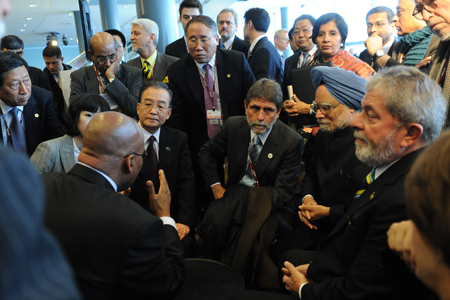 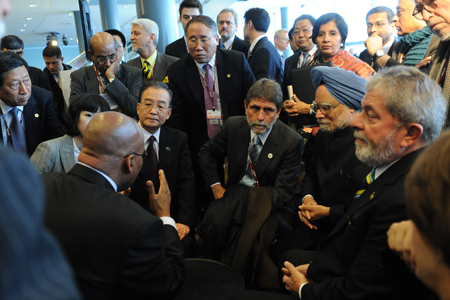 Size And Capacity Of DelegationsThe anonymous technical advisor to the LDCs at COPs explained that numerous “highly technical” negotiations “run in parallel” at COPs (interview). Several meetings occur simultaneously on different, very specific, aspects of the negotiations. Countries therefore require large delegations to be present in every room and delegates must be well-versed in climate governance.  In other words, the size and capacity of delegations is a crucial factor shaping amplification at COPs. This interviewee also noted that the UNFCCC only funds two delegates from each LDC to attend COPs and Global South delegations are often significantly smaller due to limited resources (Makina, 2013, p. 42). One anonymous civil society member in Malawi, and previous COP attendee, confirmed that Malawi is “not represented in each negotiation room” due to its delegation size. Evans Njewa (Chief Environmental Officer and Malawi's Chief Climate Change Negotiator) explained that Global North delegations “have the financial resources [so] they are able to bring dozens of negotiators who spread themselves amongst the thematic agenda items” (interview). He added, “Global North negotiators meet regularly before COPs to prepare their negotiation positions” which LDCs like Malawi cannot afford to do – preparing a negotiation stance early has been attributed to negotiation success (Wagner, 1999). Indeed, Dr Allan (lecturer at Cardiff University) stated, “developed countries have clear advantages” at COPs due to the size and capacity of their delegations (interview).The anonymous technical advisor interviewee added that certain delegations, including Malawi, have a high turnover of negotiators. In other words, when negotiators become successful, they are moved to facilitator positions – they no longer negotiate on behalf of their nation but oversee negotiations as neutral facilitators. This interviewee explained that Stella Gama, Director of Forestry in Malawi, used to negotiate on transparency and gender issues for the LDCs then became a co-facilitator of negotiations, then rapporteur for a subsidiary body. Now Malawi cannot utilise her experience to advance LDC demands. High turnover within delegations ultimately means fewer experienced delegates attending COPs – experienced delegates are promoted quickly and less experienced individuals come to fill the places. Indeed, extensive training is required for meaningful and effective participation at COPs (Gupta, 2000b; Makina, 2013, p. 43). Dr Allan highlighted that countries like the US and Canada also have high turnover but they “have a deep pool of people they can train up”. These challenges are therefore systemic – LDCs like Malawi have limited resources to send large delegations to COPs and there are not as many climate governance experts in Malawi due to socioeconomic challenges such as high poverty rates and limited resources for education. When Malawi’s top negotiators are promoted, there is not a “deep pool” of negotiators to draw from. At COPs, socioeconomic challenges translate into obstacles to being heard. Dr Allan added that “all drafting of documents is done in English first” and most meetings are in English therefore “delegations with English speaking lawyers have advantage”. She notes that the position of “a comma can change the legal meaning of a phrase” therefore, “developed countries with more language training and English-speaking countries” have an advantage. Fisher and Green (2004, p. 70) summarise the challenges for ‘developing’ nations at COPs, including “the availability of interpreters”, “speed and quality of document reproduction” and “resource constraints”. Delegations requiring a translated copy of the text receive their version later than English-speaking delegations, therefore they have less time to examine the documents and prepare their negotiation stance.Fundamentally, large delegations of English-speaking, experienced negotiations are most likely to dominate negotiations. With the resources to create such delegations, Global North voices can be present in every room – channelled through experienced, specialised, English-speaking negotiators – and amplified. In comparison, Global South nations may not have the resources to send such delegations to COP. Malawi is not present in every room, with a small delegation and high turnover of negotiators. The COP format therefore disadvantages Malawi in negotiations. Since socioeconomic status is a determining factor in the size and capacity of delegations, this is a common challenge across Global South nations.Bloc NegotiationsWhen interviewed, the anonymous technical advisor explained that LDCs tackle the above challenges “by operating as a bloc”. The groups in which Malawi is a member (e.g. LDCs, Africa Group, G-77/China) can “divide and conquer” (interview) – LDCs can pool “diplomatic capacity” and share resources to have expert voices in every room (Dr Allan, interview). Malawian voices can join the cacophony of African, LDC or G-77/China voices calling for climate justice, increasing the chances of amplification.The anonymous technical advisor interviewee provided an example of a coalition of blocs – the African Group, LDC Group, AOSIS, AILAC – which took its demands on loss and damage to the G-77 and called for a group position on this issue at COP25. This collective was then able to confront countries like the US (which was blocking progress on loss and damage) and advance this issue. Dr Ben Wilson (Government Relations Advisor at a prominent NGO and COP civil society observer, with a PhD on Scotland and Malawi’s development relationship) explained that Malawi is marginalised politically but can “exert authority through these groups” (interview). Evans Njewa (Chief Environmental Officer in Malawi) added that members of the Malawi delegation “play a big role in the African group and the LDC group as some of the delegation members coordinate selected thematic items including finance, adaptation, technology, gender, and agriculture” (interview). Blocs are therefore a mechanism through which Malawian voices are amplified. Malawi may not be heard if operating on its own; within a bloc, Malawi can join other nations and demand action.Several interviewees argued that individual voices are lost in the blocs. Individual nations have distinct climate challenges and demands – some of these become part of the demands of their bloc, others are sacrificed. Blocs require compromise since not all members will be in agreement. Indeed, Makina (2013) explains that the Africa Group has often been “fragment[ed]” and unable to “sing in unison” (p. 43). This is due to the range of countries within a bloc: In the Africa Group, how can Malawi (an LDC) share the same demands as South Africa (a BRICS nation)? In the LDC group, how can LDCs on different continents share a voice? Delegation size is also a challenge in the blocs – AOSIS and the Africa Group have “one of the smallest negotiating capacities” (Makina, 2013, p. 42). This echoes the issues described above – the ability to be in every room and depth of negotiating expertise. In defence of the bloc format, the anonymous technical advisor interviewee explained that multilateral negotiations have to be organised this way in order to conduct efficient negotiations. The advisor argued, “if every country had a voice, they would make less progress than they currently do” and added that all countries negotiate through blocs – every country has to compromise in order to make progress. Dr Allan added that it is exceedingly difficult to create a climate agreement with 195 countries but possible to form one between several coalitions (interview). This efficiency and feasibility argument also applies to the obstacles described in the section above – it is impossible to translate each document into every language immediately and if events were more spread out to allow smaller delegations to attend every relevant event, COP would last longer, costing nations more to run and delegates more to attend. However, noting the need for efficiency, this dissertation highlights the obstacles above because they disproportionately hinder Global South nations, contributing to the exclusion of Global South voices within climate governance.Geopolitics The anonymous technical advisor interviewee described powerful blocs as those with “disparate geopolitical power” (interview) – the most influential blocs in negotiations are those with existing geopolitical dominance. Similarly, Dr Allan argued that some LDCs may lack the structural power to sway negotiations and provides an example: if the negotiations are focused on forest management then Brazil (a BRICS nation which is home of the Amazon) must be on board to achieve significant action (interview). Indeed, the US was able to sway negotiations on the Kyoto Protocol due to its geopolitical power. Small LDCs like Malawi may not have the geopolitical power to influence negotiations; their approval is not needed for negotiations to continue – LDCs may not have the “bargaining chip” that other countries have (Dr Allan, interview). Geopolitical power translates into negotiating power at COPs, determining which voices are amplified through negotiations.-----------------------------------------By first summarising COP15, this section introduced the worst-case scenario of uneven amplification: an un-transparent, undemocratic process with disappointing results. This section then identified the factors shaping amplification at COPs and ultimately revealed that a nation’s socioeconomic context determines the size and capacity of delegations, and a nation’s geopolitical power determines its power at COPs. In summary, the identified factors shaping amplification disproportionately hinder Global South voices at COPs – this section thus identified the factors causing COP’s ineffectiveness in amplifying Global South voices.2.3 COP17: 28th November-11th December 2011 In Durban, South AfricaMore than 12,400 participants attended COP17 in Durban (IISD, 2011a, p. 1). This summit was the third COP to occur on the African continent and the second to be located in sub-Saharan Africa. Since COP15 and COP16 failed to produce an agreement governing the post-Kyoto period, COP17 was the final opportunity to deliver this result.At COP17, Global South voices made similar demands to past summits. The Economic Community of Central African States emphasised the “need for resources to mitigate and adapt” (IISD, 2011a, p. 3). President Zuma of South Africa called for a “balanced fair and credible outcome”, and the need to operationalise the Green Climate Fund (ibid). The G-77/China, AOSIS and the Southern African Development Community highlighted the need for a second commitment period to the legally-binding Kyoto Protocol (ibid). Ultimately, COP17 extended the Kyoto Protocol until 2017 or 2020 (to be decided by an ad hoc working group) (IISD, 2011a, p. 28) and included agreement on the operationalisation of the Green Climate Fund (p. 1). COP17 also established the Ad Hoc Working Group on the Durban Platform for Enhanced Action, tasked with creating a legally-binding instrument to govern the post-Kyoto period for adoption at COP21 (UNFCCC, 2011, pp. 2-3).COP17’s outcomes were criticised by some for a lack of urgency and ambition gaps – COP17 did not commit Parties to action which would limit global temperature rise to a 1.5°C, or even 2°C (IISD, 2011a, p. 31). As a result, some civil society organisations labelled the outcomes as “genocide and ecocide”, due to the exponential impacts of climate change hitting the most vulnerable communities and ecologies (Bond, 2012, p. 90). However, many negotiators – considering the obstacles and limits of COP as a multilateral process – felt that COP17 “resuscitated the Kyoto Protocol” and contributes to “a more inclusive 21st century climate regime” (IISD, 2011a, p. 31). The response to COP17 was therefore thoroughly mixed – there exists a gap between what is perceived as possible through COPs and the urgent action needed to tackle the climate emergency.Preceding COP17, there was hope that the location of COP in sub-Saharan Africa would amplify Global South voices. This section examines whether such amplification occurred.African-Driven NegotiationsSouth Africa experiences rapid economic development yet many of its people are extremely climate-vulnerable, with characteristics echoing the Malawian context. 56% of the population lives below the national poverty line, 19% of adults are living with HIV and life expectancy is 64 years (UNDP, 2019). South Africa echoes the development trajectory of the Global North yet shares certain socioeconomic characteristics with the Global South. South Africa itself embodies the global geopolitical divide since it is “notorious for having one of the world’s highest wealth gaps between rich and poor” (Republic of South Africa, 2017, p. 15). This coastal nation is a microcosm of global inequalities – the differing experiences of climate change between the Global North and South are echoed within the borders of South Africa. It was hoped that South Africa could act as a “bridge-builder” between countries on either side of the North-South divide at COP17 (Death, 2012, p. 983). South Africa could reconcile the interests of the Global North with those of the Global South, using its geopolitical power as a BRICS nation to achieve progress while highlighting the experiences of the climate-vulnerable and amplifying Global South demands for climate justice.Indeed, the COP17 negotiation process was distinctive from other summits – some negotiations took the form of Indabas (IISD, 2011a, p. 29). An Indaba is “a Zulu traditional meeting” (Death, 2012, p. 983) and form of “participatory democracy” (IISD, 2011b, p. 2). South African Minister Edna Molewa (2011) explains that Indabas occur when there “is a divergence of opinion” – elders come together “to listen to each other carefully” and “find collective answers for moving forward”. The Indabas at COP17 were rooted in the concept of Ubuntu, meaning interdependence, and COP17 President Nkoana-Mashabane hoped that this format would help Parties “solve common challenges for the larger community” (IISD, 2011a, p. 29). At COP17, Indabas took the form of “plenary hall reports”, “technical sessions for negotiators” and a “table of 50+ Ministers” (p. 29). This format was “designed to encourage a true participatory and open process of deliberation” (p. 30). Indeed, the IISD reported that “Ministers’ statements were instantaneously tweeted from inside the Indaba rooms” (ibid) – COP17 could be followed by participants inside and outside the main venue. Despite some criticisms regarding the authenticity or limited success of the Indabas (p. 31), this negotiation format was used again at COP21, indicating the value of this negotiation style.The IISD (2011a) explained that a certain ideology permeated COP17 negotiations (p. 31):“A future of networked interdependence that stands in stark contrast with the geopolitics of dependency that marked most of the 20th century and the era that gave rise to the […] Kyoto Protocol”.The distinctive negotiations at COP17 presented a future in which the climate emergency is tackled through a collaborative and participatory approach rather than according to the uneven geopolitics of past COPs. This participatory approach did not flatten responsibility for the climate emergency but simply enabled more voices to be in room, assigning responsibility. Throughout the years, Global South voices have called for a more transparent approach. With South Africa as a host, shaping the negotiation format, these calls appear to have been amplified. 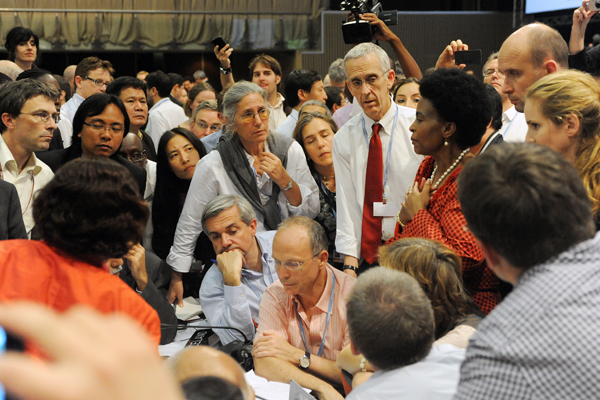 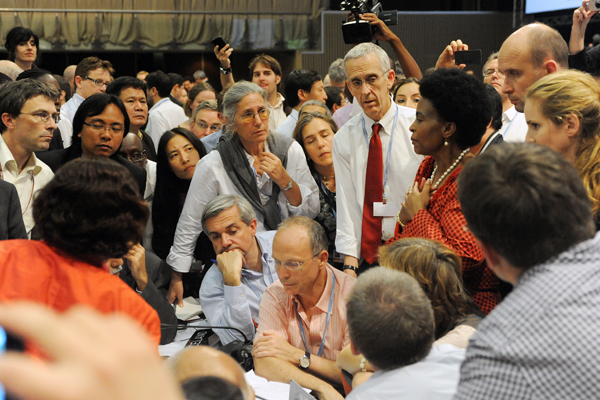 Limited AmplificationDespite its participatory approach, COP17 failed to amplify key demands from the Global South, further reinforced Global North geopolitical power, and omitted many voices from African civil society.Firstly, COP17 did not result in the “1.5-degree limit that African negotiators had pleaded for in Copenhagen” and previous COPs (Death, 2012, p. 984). The extension of the Protocol and the operationalisation of funds are positive steps in climate governance but the reluctance of Parties to commit to a 1.5°C target is rapidly sealing the fate of the most climate-vulnerable. COP17 failed to amplify this central demand of Global South voices, laying the groundwork for a dangerous future.Secondly, COP17 added nothing new to climate governance – the focus was on extending the Kyoto Protocol (a market-based solution championed by the Global North) rather than any fresh, innovative solutions from the Global South. COP17 was labelled a “doomed strategy trying to reinstate yesterday’s Northern corporate agenda” (Lohmann and Böhm, 2012, p. 85). It was hoped that COP17 would push climate governance in a new direction, away from the “elite” geopolitics of the carbon market (ibid), but COP17 simply brought the Protocol back to life for a new era, reproducing North-dominated COP outcomes from the past.Thirdly, civil society voices were largely omitted at COP17. COPs have become “a carnival-like forum” including “side events, displays of green technology, marches and colourful protests” and even “civil society Indabas” at COP17 (IISD, 2011a, p. 31). The IISD reported that South African hosts seemed aware of the power of civil society to critique the COP process (ibid) – the emphasis on participatory negotiations certainly indicates active inclusion of these voices. However, Roosvall and Tegelberg (2015, p. 46) described COP17 as “a geography of (in)justice” – many civil society organisations were left on the peripheries of negotiations. There were even attempts “to crack down on the right to participate and protest”: City of Durban officials had “scuffles” with civil society organisations, and environmental activists were “attacked by government supporters during a Civil Hall meeting” (Death, 2012, p. 984). These actions silenced many of the voices which could have placed pressure on the process and shaped COP17’s outcome. Temwanani Kaponda (Young Climate Leader at the Malawi-Scotland Partnership) said that grassroots organisations should be given opportunities to be heard at international summits, since they are the ones experiencing climate change, but that they are not heard (interview). The location of COP17 should have provided an opportunity for African civil society organisations to be heard however these voices appear to have been silenced.Providing an example of omission, many civil society organisations were “strongly opposed” to the World Bank’s position as trustee of the Green Climate Fund due to its “undemocratic makeup” and “poor environmental record” (Bond, 2011, p. 24), yet the World Bank still holds this position today. The legacy of the World Bank in Africa is beyond the scope of this dissertation, but it should be noted that the failure of its structural-adjustment programmes on the continent led to widespread criticisms of this institution, particularly amongst many African scholars and policymakers (Mkandawire and Soludo, 1998, p. xi).-----------------------------------------It would be unrealistic to expect that the COP location could suddenly make COPs effective in amplifying Global South demands. Indeed, Global North voices still dominated COP17: a second commitment period to the Kyoto Protocol simply extends the Global North’s market-mechanisms; the Green Climate Fund is organised by a Global North institution with a poor legacy of development on the African continent; and there was no inclusion of the 1.5°C target which was central to Global South, particularly African, voices. However, hosting COP17 enabled South Africa to apply its own negotiation format and create a more transparent and participatory setting. Although the Indabas did not push negotiations in a completely new direction, COP17 did extend the Kyoto Protocol, something that COP15 and COP16 had failed to do. Ultimately, COP17 highlighted the importance of inclusion (and the amplification of all voices), even if this did not amplify the central demands of Global South voices.
COP17 laid the groundwork for the next era for climate governance: COP17 highlighted the importance of inclusion within climate governance and created the Durban Platform to produce a legally-binding instrument for adoption at COP21. Chapter Two has dealt with the Kyoto Protocol and subsequent summits; Chapter Three now moves to the era of the Paris Agreement.Chapter Three: Malawi at COPs – The Paris Agreement and beyond.3.1 COP21: 29th November-13th December 2015 In Paris, FranceCOP21 was expected to adopt a legally-binding agreement to guide the future of climate governance, and ultimately produced the Paris Agreement.The Paris Agreement requires Parties to submit Nationally Determined Contributions (NDCs) which outline the mitigation and adaptation measures each country intends to implement. NDCs are to be submitted every five years, increasing in ambition each time (IISD, 2015a, p. 43). A global stocktake is also to occur “every five years after 2023” to analyse the impact of these efforts and inform future NDCs (ibid). By continually increasing ambition, the Agreement aims to maintain average global temperature rise “well below 2°C above pre-industrial levels” (UN, 2015, p. 3).The submission of NDCs is legally-binding however the “content and targets are not” (IISD, 2015a, p. 43). Unlike the “top-down” Kyoto Protocol, which prescribes legally-binding mitigation targets, the “bottom-up” Paris Agreement allows individual countries to determine their own goals (Njewa and Glynn, 2019, p. 614).Global South voices at COP21 echoed demands at previous COPs. Malawi, on behalf of the LDCs, “called for improving access to finance” (IISD, 2015a, p. 25). Leaders from the African continent called for increased ambition (Party commitments should limit global temperature to 1.5°C), solutions which do not hinder African nations’ development, ‘common but differentiated responsibilities and respective capabilities’, and climate finance (IISD, 2015b; Nhamo and Nhamo 2016a, pp. 329-330). This section examines whether the Paris Agreement set the stage for a new era of climate governance, amplifying Global South voices and delivering climate justice, or whether COP21 repeated the same mistakes as the 20 COPs before it.Amplification At COP211. Participation And TransparencyCOP21 used the Indaba format introduced at COP17. Negotiations occurred through ad hoc workings groups, committees, “informal ministerial Indabas, informal consultations, and bilaterals” (IISD, 2015a, p. 4). The Indabas were facilitated by a diverse range of ministers. For example, an Indaba on forests was facilitated by representatives from Ecuador, Switzerland and the Republic of Congo (pp. 9-10). There is minimal literature analysing Indabas at COP17 and COP21, however media reports described this negotiation style as “a key element of negotiations” (Zimmer, 2015) and stated that Indabas enabled many countries to be heard (Rathi, 2015; Taylor, 2015). Indabas ensured that numerous voices from the Global North and South informed the negotiation process. COP21 also learned a lesson from the “undemocratic” events at COP15 in Copenhagen (IISD, 2015a, p. 43): “Heads of State […] should not negotiate text” (ibid). At COP21, 150 Heads and Deputy Heads of State, and Government representatives, made statements demanding climate action but did not lead negotiations (p. 1). Unlike Copenhagen (when the text created by Parties was ignored in favour of text created in the high-level segment), the COP21 Presidency made sure that the Paris Agreement “reflected Parties’ consultations” (p. 44). There is no doubt that geopolitics permeated these consultations – that the Agreement was dominated by certain voices as in previous COPs – but the Agreement was not hurriedly formed behind closed doors by global elites as in Copenhagen. Instead, there was a concerted effort towards participatory negotiations which involved opportunities for Global South voices to be amplified.The Paris Agreement also amplifies demands for transparency. Firstly, the global stocktake examines Parties’ efforts. Secondly, NDCs are submitted to a public online database. Thirdly, Article 13 of the Paris Agreement focused on enhancing a transparency framework to “provide clarity on support provided and received by relevant individual Parties” (UN, 2015, p. 17) – this “places a microscope” on the support given by the Global North to the Global South for mitigation and adaptation (p. 44). There were concerns that the partially legally-binding Paris Agreement would result in low ambition and minimal climate action, however this transparency encourages Parties to set high ambitions and deliver results. 2. Climate FinanceSeveral African government ministers stated that African voices had finally been heard at COP21, particularly regarding climate finance (The New Humanitarian, 2015; Nhamo and Nhamo, 2016b, p. 129). Indeed, discussions on the Green Climate Fund at COP21 involved the decision “to simplify the funding proposal template” and a request that the Green Climate Fund board “adopt a simplified process for approval of proposals” (IISD, 2015a, p. 25). This certainly indicates that COP21 incorporated African voices, amplifying demands surrounding implementation barriers. Indeed, the Green Climate Fund now has a simplified approval process (GCF, 2019). This dissertation has identified climate finance and implementation of COP funds as major issues for Malawi; these obstacles were actively tackled at COP21. The Paris Agreement also explicitly acknowledges loss and damage (Nhamo and Nhamo, 2016b, p. 130). The Agreement presents loss and damage as a “third pillar” of climate governance, of equal importance to mitigation and adaptation (Boom, Richards and Leonard, 2016, p. 11). This means that any support for loss and damage must be additional to adaptation and mitigation support. The Agreement lists numerous items for loss and damage action including early warning systems, emergency preparedness, and the resilience of communities, livelihoods and ecosystems (UN, 2015, p. 12). COP21 created an avenue to demand assistance with the losses resulting from the climate emergency, of particular relevance to the most climate-vulnerable Global South nations.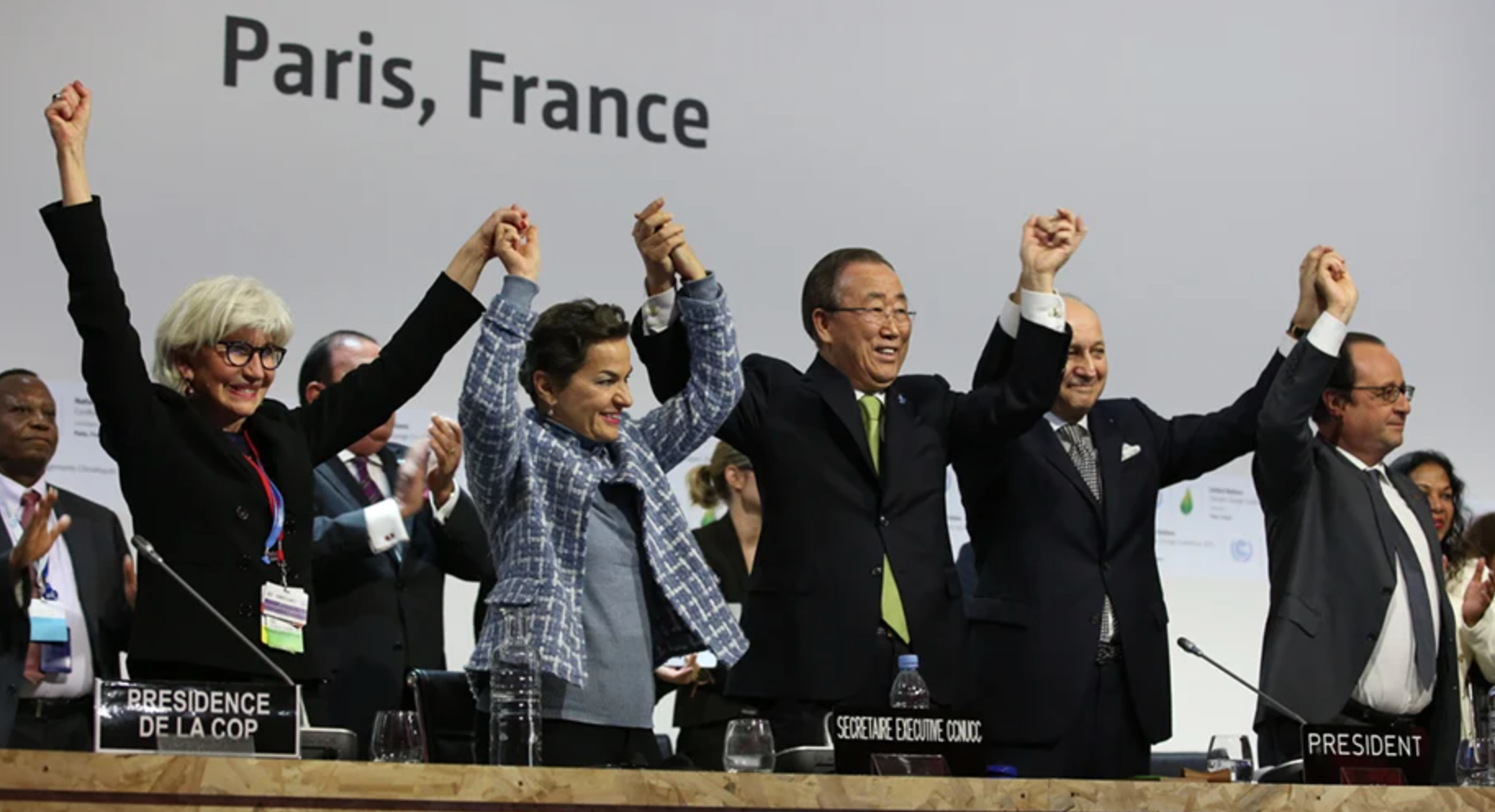 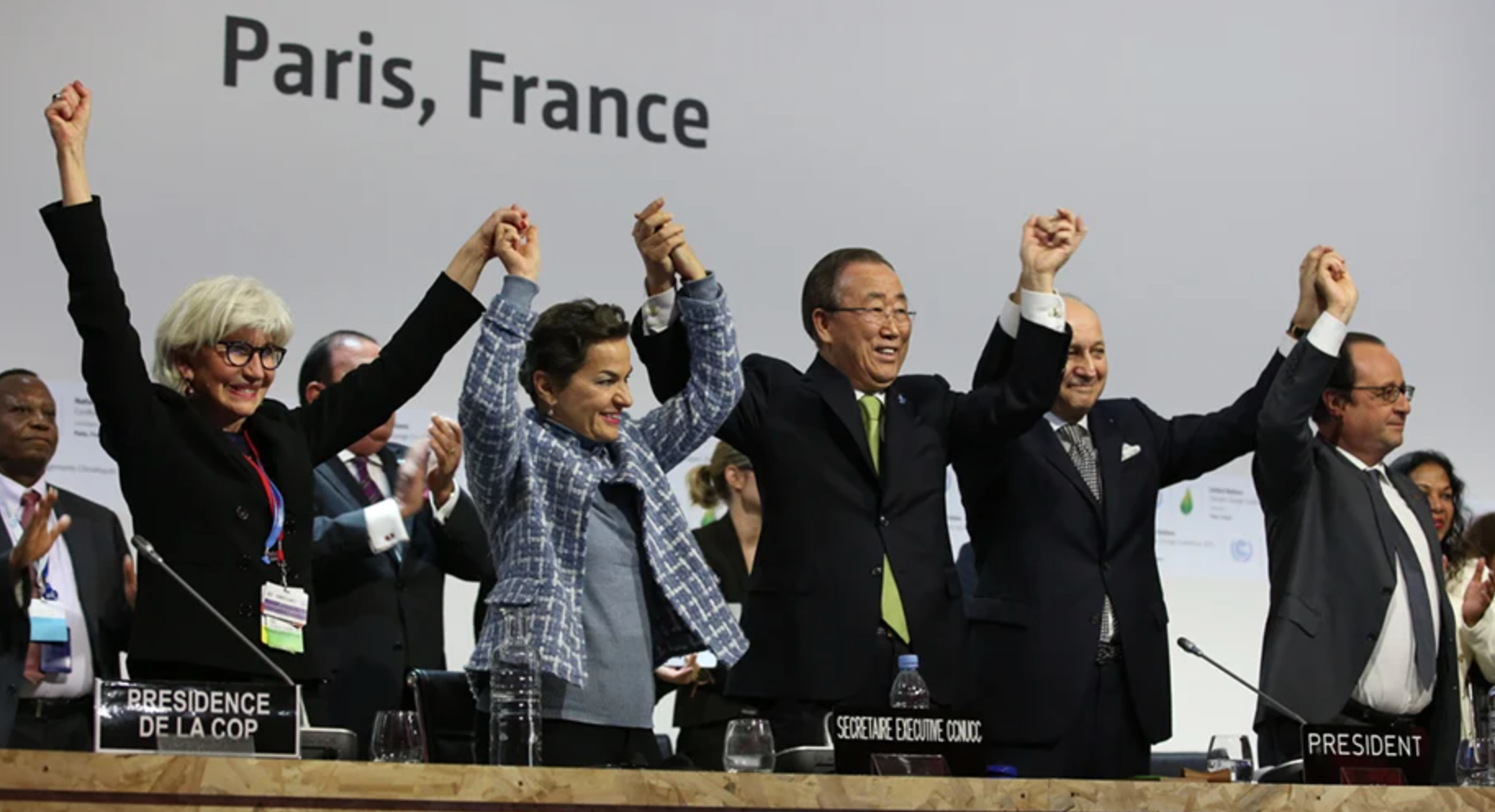 Obstacles To Amplification At COP21Calls For Urgent Mitigation NeglectedAlongside the 2°C target, the Paris Agreement describes “pursuing efforts to limit the temperature increase to 1.5°C above pre-industrial levels” (UN, 2015, p. 3). As noted, this 1.5°C target has been a central demand of the Global South, particularly African voices, at numerous COPs – this reference to 1.5°C seems to indicate amplification. However, a panel of renowned climate scientists concluded that 75% of the Party pledges resulting from Paris are insufficient to limit temperature rise to 1.5°C, and “some of these pledges are unlikely to be achieved” (Watson et al., 2019, p. i). For example, China accounts for 26.8% of global emissions and its emissions are expected to increase due to predicted economic growth – the same is true for India (responsible for 7% of emissions) (ibid). The US (13.1% of emissions) has begun to withdraw from the Paris agreement (Holden, 2019).  In fact, even if all the NDC pledges were met, a 2.7-3.7°C rise is expected (Levin and Fransen, 2015). The vague terminology of “pursuing efforts” and the low likelihood of maintaining this temperature limit indicates that Global South demands are not being amplified. Calls for urgent mitigation are acknowledged in this reference to 1.5°C but this will likely not translate into action. Indeed, Nicaragua refused to sign the Paris Agreement and stated: “We don’t want to be an accomplice to taking the world to 3 to 4 degrees and the death and destruction that represents” (Siddique, 2017). The Paris Agreement references the urgency of strict mitigation measures, but the vague terminology does not secure a safe future for climate-vulnerable nations in the Global South.Climate FinanceThroughout COPs, there has been a significant funding gap within climate finance, between what is needed by the Global South and what is raised by the Global North. This is likely to continue after COP21. COP15 promised the mobilisation of $30 billion from 2010-2012 (from developed countries for developing countries), and $100 billion annually from 2015-2020, but this did not materialise (Nhamo and Nhamo, 2016b). Oscar Reyes (Institute of Policy Studies Associate Fellow) stated that only $2 billion was delivered annually and labelled the language of the Paris Agreement as “deliberately vague” (2015): “pursuing efforts” to 1.5°C is not a guarantee of action. Reyes also identified a moment during COP21 when “rich countries snubbed efforts led by African negotiators” to improve finance commitments (ibid). Past under-achievements in climate finance and uneven negotiations at COP21 indicate the unlikelihood of climate finance progress after COP21. Promises made at COP21 imply amplification of Global South voices, but this will likely not result in action.Also, COP21 negotiations on loss and damage involved a compromise with the US: ‘liability and compensation’ is not included in the Agreement. Therefore, the Global North is not liable to compensate the Global South as a result of historical emissions, neglecting the central tenets of climate justice. At COPs, some ‘developed’ countries aim to “reduce historical responsibility” and maintain their geopolitical dominance (Yu and Zhu, 2015, p. 61) – the US’s successful battle against liability and compensation at COP21 certainly indicates its geopolitical power, and ability to avoid making payments according to historical emissions. Indeed, the US agreed to sign the Paris Agreement only if the 1.5°C target was non-legally-binding (Reyes, 2015) which ultimately shaped the Agreement. The geopolitical power of the US influenced the Paris Agreement just like the Kyoto Protocol. Geopolitics within the COP venue amplified Global North priorities rather than Global South demands for climate justice.-----------------------------------------Despite apparent progress on participation, transparency and climate finance, COP21 was ineffective in securing a safe 1.5°C future and reliable finance for the Global South. Indeed, the geopolitical power of the Global North led to outcomes which neglected historical responsibility and the climate justice demanded by the Global South. As in previous COPs, the geopolitical divide shaped negotiations and outcomes at COP21.3.2 COP25: 2nd-15th December 2019 In Madrid, SpainJust as COPs 3-14 primarily focused on the operational details of the Kyoto Protocol, COPs 22-25 revolved around the Paris Agreement (Appendix 2). Therefore, this section briefly summarises the most recent COP before concluding.COP25 was the longest COP in history (IISD, 2019b, p. 25). It resulted in decisions on loss and damage and produced guidance for various funding bodies (p. 1). Despite extensive discussions on Article 6 of the Paris Agreement (concerning market mechanisms), no agreement was reached on this issue (IISD, 2019b, p. 25). COP25 concluded amidst an “atmosphere of disappointment” due to the perceived lack of progress, particularly on Article 6 (p. 25). Exclusion and geopolitics permeated proceedings:Climate FinanceAt COP25, the G-77/China and LDCs raised concerns about the accreditation process of Green Climate Fund (IISD, 2019b, p. 19). Also, many developing nations highlighted “the insufficiency of contributions” to the Fund (ibid). Malawi called for ““depoliticising” the flow of international financial resources” (p. 3), a request echoed by the G-77/China (p. 19). COP25 did produce guidance for the Green Climate Fund, but these demands highlight continued implementation challenges within COP finance mechanisms.Market-MechanismsThe LDCs described a “lack of willingness by some Parties to respond to the needs of the most vulnerable Parties” during discussions on Article 6 (IISD, 2019b, p. 15). Also, Dr Wilson (Government Relations Adviser) described the use of geopolitical power and strategy to drive negotiations: some developed nations said they would support developing nations’ demands for loss and damage only if the latter supported the former’s position on carbon markets (interview).Loss And DamageAccording to Dr Wilson, discussions on loss and damage primarily took place amongst “powerful countries” while climate-vulnerable countries were “frozen out – they weren’t being invited in” (interview). Indeed, Climate Action Network (an international NGO network) criticised the “exclusion” of numerous countries throughout COP25 negotiations (IISD, 2019b, p. 25).-----------------------------------------COP25 echoed the events of the past: continued calls for easy-to-access climate finance and exclusionary negotiations shaped by geopolitical power inequalities.Chapter Four: ConclusionSummaryMalawi is facing a future of exponentially severe and frequent climatic disruptions. This nation is particularly climate-vulnerable due to its limited adaptive capacity, high poverty rates, and dependence on climate-sensitive agriculture. Malawi requires extensive assistance from COPs: easy-to-access finance and capacity-building support. These requests are directed at the Global North at COPs (capable of delivering support and expected to do so due to historical emissions). Due to the link between socioeconomic context and climate-vulnerability, Malawian voices join a chorus of Global South voices calling for climate justice.At COP3 (Kyoto), North-dominated negotiations produced complex market-mechanisms which reinforce the North-South divide and allow business-as-usual, rather than meeting Global South demands for transformative climate action and easy-to-access support. COP3 revealed the role of geopolitics within negotiations, and how this shapes amplification.COP15 (Copenhagen) provides a cautionary tale of exclusionary negotiations guided by geopolitics. After summarising this summit, this dissertation identified the main factors shaping amplification: size and capacity of delegations; blocs; geopolitics. The location of COP17 (Durban) led to participatory negotiations and amplified some Global South demands. However, geopolitics is an ever-present factor shaping amplification: COP17 failed to meet Global South calls for urgent mitigation, extended the ineffective market-mechanisms created by the Global North, and failed to amplify African civil society voices.Finally, COP21 (Paris) and COP25 (Madrid) reveal some progress but also the continuation of exclusionary negotiations. The continued amplification of Global North demands has delayed urgent mitigation measures and failed to meet Global South calls for easy-to-access support.DiscussionThroughout all COP summits, Global South demands have been consistent – always rooted in climate justice, always calling for easy-to-access climate finance, technology transfer, capacity building and urgent mitigation in the Global North. This consistency indicates that COPs continue to be ineffective in amplifying Global South demands. Indeed, despite twenty-five COPs, most Malawian interviewees described minimal impacts in Malawi: COPs have resulted in a proliferation of national policy but minimal climate action due to implementation challenges. This dissertation has highlighted that such implementation challenges are present across the Global South. This dissertation concludes that the ineffectiveness of COP summits to amplify Global South voices is not due to the COP format itself, but due to the ever-shifting geopolitics of our world, omnipresent within the COP forum. Both the anonymous technical advisor interviewee and Dr Allan (Cardiff University lecturer) defended the COP format. They explained that COPs are organised to increase efficiency and the likelihood of success; many issues with the COP procedure are innate within all multilateral processes. The anonymous technical advisor interviewee stated, “the process is not the problem, governments are the problem” (interview) – COP progress is limited by the commitments of Parties. If Parties are not willing to raise ambition, progress cannot be made. Dr Allan echoed this: “there is nothing a COP can do to raise ambitions – it’s all up to Parties” (interview).  Indeed, the IISD (1997, p. 15) described the limitations of the Kyoto Protocol and concluded, “in the absence of more ambitious reduction and limitation targets, it can be no more”. COPs are simply a framework for negotiations, providing a site in which climate governance can occur; COP outcomes are determined by Parties.Ultimately, all obstacles to amplification identified in this dissertation are either inherent at COPs due to efficiency and feasibility limitations present in all multilateral process (e.g. the obstacles in section 2.2), or a direct result of geopolitical power inequalities. Indeed, Global South delegations are disproportionately disadvantaged by these inherent challenges due to their socioeconomic capacity and geopolitical power (as highlighted in 2.2). Geopolitics is the primary force limiting the efficiency of COPs to amplify Global South voices. Noting that geopolitics will be ever-present at COPs, this dissertation therefore recommends the following to mitigate the influence of geopolitics and enable amplification.COP Process At COPs, there must be active amplification of Global South voices to rebalance negotiations: geopolitics favours the Global North, so COPs should actively support the Global South. The UNFCCC should conduct regular consultations with Global South delegations about the negotiation format and continue to apply participatory negotiation styles like the Indabas used at COP17 and COP21. Active inclusion should be particularly emphasised when discussing climate projects to be implemented in the Global South.COP outcomes which involve the Global South primarily focus on the implementation of climate action. However, there should be financial support for every stage of amplification: from negotiation to implementation. COP outcomes should include support for Global South delegations – COPs should result in funding to support more delegates from the Global South, continual delegation training (e.g. funding the training programme that the anonymous technical advisor interviewee is involved in), and pre-COP meetings so Global South delegations can prepare for negotiations. These actions combat the influence of geopolitics, levelling the playing field at COPs. In order for Global South voices to be amplified, these voices must be in the negotiation rooms in the first place, and these delegations must be equipped to negotiate with powerful Global North delegations. More COPs should be hosted by the Global South. As COP17 demonstrated, the location of COP influences negotiations and amplification. COPs should occur either within the Global South, or in a Global North nation with a Global South COP Presidency (to avoid high costs for the Global South). For example, Fiji hosted COP23 in Germany. If located in the Global North, funding should also be supplied for civil society organisations (from the Global South host nation) to attend.Malawi – As A Model For Global South NationsMalawi can actively tackle its geopolitical disadvantage at COPs by taking the following steps:Malawi’s delegation should regularly meet before COPs in order to establish concrete demands for COP and prepare its negotiation stance and strategy.Malawi’s delegation should regularly consult Malawian civil society organisations and local communities to identify the implementation barriers to climate action. The Malawian delegation can therefore attend COP with one voice, representing demands from across its nation. Malawi should regularly meet with other delegations in its blocs. These meetings will enable Global South delegations to harmonise their voices and amplify their demands at COPs. These sessions can involve the preparation of strategy or training led by certain delegations. Delegations could also pool resources and hire climate governance experts to conduct training. Taking into account Malawi’s limited resources, such meetings do not have to be in-person at large events. As the current pandemic demonstrates, online communication is feasible and effective. Indeed, I conducted interviews with individuals across Malawi and the UK for this dissertation. Academic ContributionThe climate emergency will increasingly hinder development efforts, and climate governance will increasingly regulate the global economy and development – these topics are becoming increasingly important subjects for academic analysis. This dissertation has advanced discussions on climate governance by highlighting previously neglected perspectives in the literature – voices from the African continent and delegation (rather than civil society) experiences at COPs. This dissertation has also demonstrated the value of interviewing people involved at every stage of climate governance (from civil society to COP advisors) – a vital consideration for future academic studies in this area.ConclusionFor climate-vulnerable nations like Malawi, COPs are becoming increasingly important. COPs provide an annual window for Global South nations to demand urgent climate action and support, before returning home to face the exponential impacts of the climate emergency, wreaking havoc amongst their populations, ecologies and economies.Our interconnected world faces an unprecedented global emergency; a collaborative, international approach is vital. COPs provide an opportunity to organise our approach, prepare our strategy, and equip the most climate-vulnerable in our world with the defences necessary to survive. However, the geopolitics of our world pollutes the air at COP, amplifying the voices of major polluters in the Global North and omitting the Global South. To combat the influence of geopolitics, this dissertation recommends steps towards active inclusion of Global South voices in order to rebalance negotiations, and cost-effective methods for Global South delegations to prepare for this annual power struggle. Summarising the findings of this dissertation perfectly, Dr Wilson (Government Relations Advisor) described COP as “a microcosm of the whole world” (interview); global geopolitics is magnified within the COP venue, leading to uneven amplification, providing a barrier to climate justice and rapidly sealing the fate of the Global South.ReferencesAdaptation Fund (2019) Projects Table View. Available at: https://www.adaptation-fund.org/projects-programmes/project-information/projects-table-view/ (Accessed: 1 May 2020).Adaptation Fund (n.d.a) Timeline. Available at: https://www.adaptation-fund.org/about/adaptation-fund-timeline/page/2/ (Accessed: 1 May 2020).Adaptation Fund (n.d.b) About. Available at:  https://www.adaptation-fund.org/about/ (Accessed: 1 May 2020).Adaptation Fund (n.d.c) Implementing Entities. Available at https://www.adaptation-fund.org/apply-funding/implementing-entities/ (Accessed: 4 May 2020).Angus, I. (2016) Facing the Anthropocene: Fossil Capitalism and the Crisis of the Earth System. New York: Monthly Review Press.Beg, N., Morlot, J.C., Davidson, O., Afrane-Okesse, Y., Tyani, L., Denton, F., Sokona, Y., Thomas, J.P., La Rovere, E.L., and Parikh, J.K. (2002) ‘Linkages between climate change and sustainable development’, Climate Policy, 2, pp. 129–144. Available at: https://www.tandfonline.com/doi/pdf/10.3763/cpol.2002.0216?casa_token=KXVNVGR1CI8AAAAA:4_vkduxrj5tjG6I3afX6UC0xhHyWxDtxLmhS-fWRYntBjXfjxCBVqYzyE02oYOJ3nCkxtei3Qw (Accessed: 4 July 2020).Böhm, S. and Dabhi, S. (2009) ‘Upsetting the Offset: An Introduction’, in Böhm, S. and Dabhi, S. (eds.) Upsetting the offset: the political economy of carbon markets. London: MayFlyBooks, pp. 9-25.Bond, P. (2014) ‘Climate Justice in, by, and for Africa’, in Dietz, M. and Garrelts, H. (eds.) Routledge Handbook of the Climate Change Movement. London and New York: Routledge, pp. 205-221. Available at: https://books.google.co.uk/books?id=2sfFBQAAQBAJ&printsec=frontcover&dq=handbook+of+the+climate+change+movement&hl=en&sa=X&ved=2ahUKEwitoJDZteTqAhUPV8AKHanXC_MQ6AEwAHoECAQQAg#v=onepage&q&f=false  (Accessed: 8 June 2020).Bond, P. (2012) ‘Market failure at Durban’s climate summit’, South African Geographical Journal, 94 (2), pp. 89-102. Available at: https://www.tandfonline.com/doi/full/10.1080/03736245.2012.742778 (Accessed: 4 May 2020).Bond, P. (2011) ‘Durban COP17 Failures in the Making’, Canadian Dimension, 45 (6), pp. 24-25. Available at: https://search-proquest-com.ezproxy.is.ed.ac.uk/docview/921744784?accountid=10673&rfr_id=info%3Axri%2Fsid%3Aprimo (Accessed: 12 April 2020).Bond, P. (2009) ‘Repaying Africa for Climate Crisis: ‘Ecological Debt’ as a Development Finance Alternative to Emissions Trading’, in Böhm, S. and Dabhi, S. (eds.) Upsetting the offset: the political economy of carbon markets. London: MayFlyBooks, pp. 275-291.Boom, K., Richards, J. and Leonard, S. (2016) Climate Justice: The international momentum towards climate litigation. Place of publication unknown: Heinrich Böll Stiftung. Available at: https://www.boell.de/sites/default/files/report-climate-justice-2016.pdf (Accessed: 20 May 2020).Boseley, S. (2019) ‘US suspends Malawi tobacco imports after child labour allegations’, The Guardian, 3 November. Available at: https://www.theguardian.com/business/2019/nov/03/us-suspends-malawi-tobacco-imports-after-child-labour-allegations (Accessed: 12 May 2020).Brittanica (n.d.) Kyoto Protocol. Available at: https://www.britannica.com/event/Kyoto-Protocol (Accessed: 12 June 2020).Burton, I. (1996) ‘The growth of adaptive capacity: practice and policy’, in Smith, J., Bhatti, N., Menzhulin, G., Benioff, R., Budyko, M.I., Campos, M., Jallow, B., Rijsberman, F. (eds.) Adapting to Climate Change: An International Perspective. New York: Springer, pp. 55–67. Available at: https://link.springer.com/chapter/10.1007/978-1-4613-8471-7_6 (Accessed: 15 April 2020).Buxton, N. (2016) ‘COP21 Charades: Spin, Lies and Real Hope in Paris’, Globalisations, 13 (6), pp. 934-937. Available at: https://www.tandfonline.com/doi/full/10.1080/14747731.2016.1161936  (Accessed: 20 April 2020).Cabello, J. (2009) ‘The Politics of the Clean Development Mechanism: Hiding Capitalism Under the Green Rug’, in Böhm, S. and Dabhi, S. (eds.) Upsetting the offset: the political economy of carbon markets. London: MayFlyBooks, pp. 192-202.CAN (Climate Action Network) International (2015) A Practical Guide. Available at: https://issuu.com/caninternational/docs/3._a_practical_guide_to_cop_pptx (Accessed: 18 May 2020).Carmody, D.P. (2013) The Rise of the BRICS in Africa: The Geopolitics of South-South Relations. London and New York: Zed Books Ltd.Carrere, R. (2009) ‘Carbon Sink Plantation in Uganda: Evicting People for Making Space for Trees’, in Böhm, S. and Dabhi, S. (eds.) Upsetting the offset: the political economy of carbon markets. London: MayFlyBooks, pp. 98-101.Chaturvedi, S. and Doyle, T. (2013) Climate terror: A critical geopolitics of climate change. New York: Palgrave Macmillan.CIA (Central Intelligence Agency) (n.d.) Malawi. Available at: https://www.cia.gov/library/publications/the-world-factbook/geos/mi.html (Accessed: 20 April 2020).Civil Society Network on Climate Change (2019) Stakeholder dialogue on the state of play on government policies strategies and plans. Lilongwe, Malawi: CISONECC. Available at: http://www.cisoneccmw.org/wp-content/uploads/2020/05/STAKEHOLDER-DIALOQUE-ON-THE-STATE-OF-PLAY-ON-GOVERNMENT-POLICIES-AND-PLANS-REPORT.pdf (Accessed: 9 March 2020).Climate Action Tracker (n.d.) Global Temperatures. Available at: https://climateactiontracker.org/global/temperatures/ (Accessed: 12 July 2020).Climate Challenge Programme Malawi (2019) Participatory Vulnerability and Capacity Assessment Report. Available at: https://www.ccpm.scot/resources (Accessed: 12 March 2020).Climate Neutral Now (n.d.) Chile: Quilleco Hydroelectric Project. Available at: https://offset.climateneutralnow.org/chile-quilleco-hydroelectric-project-1265-?searchResultsLink=%2FAllProjects%3FSearchTerm%3Dclean%2Bdevelopment%2Bmechanism (Accessed: 14 July 2020).Death, C. (2012) ‘A predictable disaster for the climate – but who else won and lost in Durban at COP17?’, Environmental Politics, 21 (6), pp. 980-986. Available at: https://www.tandfonline.com/doi/full/10.1080/09644016.2012.705067 (Accessed: 15 March 2020).De Onís, K. (2012) ‘“Looking both ways”. Metaphor and the Rhetorical Alignment of Intersectional Climate Justice and Reproductive Justice Concerns’, Environmental Communication: A Journal of Nature and Culture, 6 (3), pp. 308–327. Available at: https://www.tandfonline.com/doi/pdf/10.1080/17524032.2012.690092?needAccess=true (Accessed: 21 July 2020).Desanker, P. V. (2005) ‘The Kyoto Protocol and the CDM in Africa: A good idea but…’, Unasylva, 222, 56 (3), pp. 24–26. Desanker, P., Magadza, C., et al. (2001) ‘Africa’, in McCarthy, J., Canziana, O., Leary, N., Dokken, D., White, K. (eds.) Climate Change 2001. Impacts, Adaptations and Vulnerability. Cambridge: Cambridge University Press, pp. 489–531. Dodds, K., Kuus, M., & Sharp, J. (eds.) (2013) The Ashgate research companion to critical geopolitics. Farnham: Ashgate. Available at: https://books.google.co.uk/books?hl=en&lr=&id=3OD7ICzdeK4C&oi=fnd&pg=PT78&dq=dalby+realism+and+geopolitics&ots=0bnO-UmP8C&sig=CXRh_9DNtBB5GB0qGQzrM1n_M7A&redir_esc=y#v=onepage&q=critical&f=false (Accessed: 12 March 2020).Dodds, K. and Yuan Woon, C. (2015) ‘Geopolitics’, in Wright, J. D. (ed.) International Encyclopaedia of the Social and Behavioural Sciences, 10, pp. 91-96. Available at: https://www-sciencedirect-com.ezproxy.is.ed.ac.uk/referencework/9780080970875/international-encyclopedia-of-the-social-and-behavioral-sciences#book-info (Accessed: 15 March 2020).Ellwood, W. (2014) The No-Nonsense Guide to Degrowth and Sustainability. Oxford: New Internationalist.FAO (Food and Agricultural Organisation) (2017) Tackling Climate Change in Zambia and Malawi. Available at: http://www.fao.org/3/a-i8210e.pdf (Accessed: 9 March 2020).Few, R. (2003) ‘Flooding, vulnerability and coping strategies: local responses to a global threat’, Progress in Development Studies, 3, pp. 43–58. Fisher, D. R (2010) ‘COP-15 in Copenhagen: How the Merging of Movements Left Civil Society Out in the Cold’, Global Environmental Politics, 10 (2), pp. 11-17. Available at: https://muse.jhu.edu/article/379885 (Accessed: 15 May 2020).Fisher, D. R. and Green, J. F. (2004) ‘Understanding Disenfranchisement: Civil Society and Developing Countries’ Influence and Participation in Global Governance for Sustainable Development’, Global Environmental Politics, 4 (3), pp. 65-84. Available at: https://muse.jhu.edu/article/171892/pdf?casa_token=ZJ94uxNIaT4AAAAA:4wSa89TIZ2HKbcmFzoo_blGBVjZGUiJsAp3QZX1QYRvwSRALO2cPKdWyQ4ptngjKfhJbhwg (Accessed: 12 May 2020).Flores, R. K., Silva, F. and Volkmann, P. (2009) ‘Shall We Still Keep Our Eyes Cerrados?’, in Böhm, S. and Dabhi, S. (eds.) Upsetting the offset: the political economy of carbon markets. London: MayFlyBooks, pp. 112-118.Fontein, J. (2012) ‘Chapter 5: Doing research: fieldwork practicalities’, in Konopinski, N. (ed.) Doing Anthropological Research: A practical guide. London: Routledge, pp. 70-90.Foster, J. B. (2000) Marx’s Ecology: materialism and nature. New York: Monthly Review Press.Foster, J. B., Clark, B., and York, R. (2009) ‘The Midas Effect: A Critique of Climate Change Economics’, Development and Change, 40 (6), pp. 1085-1097.GCF (Green Climate Fund) (2019) The GCF Simplified Approval Process: An explainer. Available at:  https://www.youtube.com/watch?v=E3a1ukSxR_4 (Accessed: 9 May 2020).GCF (Green Climate Fund) (2018) GCF: Accreditation Process. Available at:  https://www.youtube.com/watch?v=361uyMKUda0 (Accessed: 2 May 2020).GCF (Green Climate Fund) (n.d.a) About GCF. Available at:  https://www.greenclimate.fund/about (Accessed: 12 April 2020).GCF (Green Climate Fund) (n.d.b) Partners. Available at:  https://www.greenclimate.fund/about/partners/nda (Accessed: 13 April 2020).GCF (Green Climate Fund) (n.d.c) Malawi Stories. Available at:  https://www.greenclimate.fund/countries/malawi#stories (Accessed: 11 April 2020).GEF (Global Environment Facility) (n.d.a) Least Developed Countries Fund. Available at: https://www.thegef.org/topics/least-developed-countries-fund-ldcf (Accessed: 12 May 2020).GEF (Global Environment Facility) (n.d.b) Projects. Available at:  https://www.thegef.org/projects-faceted?f[]=field_country:99 (Accessed: 12 May 2020).Global Carbon Atlas (2018) CO2 Emissions. Available at: http://globalcarbonatlas.org/en/CO2-emissions (Accessed: 11 April 2020).GoM (Government of Malawi) (2020) Malawi’s National Adaptation Plan Framework. Available at: http://napglobalnetwork.org/resource/malawis-national-adaptation-plan-framework/#:~:text=The%20purpose%20of%20this%20National,objectives%20and%20mandates%20identified%20therein. (Accessed: 9 April 2020).GoM (Government of Malawi) (2017) Intended Nationally Determined Contribution. Available at: https://www4.unfccc.int/sites/NDCStaging/Pages/Party.aspx?party=MWI (Accessed: 8 April 2020).GoM (Government of Malawi) (2016) National Climate Change Management Policy. Available at: https://www.ccpm.scot/assets/000/000/079/NCCM-Policy-Final-06-11-2016_original.pdf?1542206333 (Accessed: 20 April 2020).GoM (Government of Malawi) (2015) Nationally Appropriate Mitigation Actions for Malawi. Available at: https://cepa.rmportal.net/Library/government-publications/nationally-appropriate-mitigation-actions-for-malawi-2015#:~:text=The%20development%20and%20publication%20of,emissions%20and%20enhanced%20sink%20capacity. (Accessed: 20 April 2020).GoM (Government of Malawi) (2006) Malawi’s National Adaptation Programmes of Action (NAPA) under the United Nations Framework Convention on Climate Change (UNFCCC) Available at: https://www.adaptation-undp.org/sites/default/files/downloads/malawi_napa.pdf (Accessed: 20 April 2020).Grubb, M. (2016) ‘Full legal compliance with the Kyoto Protocol’s first commitment period – some lessons’, Climate Policy, 16 (6), pp. 673-681. Available at: https://www.tandfonline.com/doi/pdf/10.1080/14693062.2016.1194005?needAccess=true (Accessed: 12 June 2020).Grubb, M., Laing, T., Counsell, T., and Willan, C. (2011) ‘Global carbon mechanisms: lessons and implications’, Climate Change, 101, pp. 539-573. Available at: https://eu01.alma.exlibrisgroup.com/view/action/uresolver.do?operation=resolveService&package_service_id=26728947490002466&institutionId=2466&customerId=2465  (Accessed: 15 April 2020).Gupta, J. (2000a) ‘North-South aspects of the climate change issue: towards a negotiating theory and strategy for developing countries’, International Journal of Sustainable Development, 3 (2), pp. 115–35. Available at: https://research.vu.nl/en/publications/north-south-aspects-of-the-climate-change-issue-towards-a-constru (Accessed: 14 June 2020).Gupta, J. (2000b) On Behalf of My Delegation: A Survival Guide for Developing Country Climate Negotiators.  Washington, US: Centre for Sustainable Development in the Americas and the International Institute for Sustainable Development. Available at: https://www.preventionweb.net/files/12016_mydelegationen.pdf (Accessed: 28 April 2020).Hall, S. (1997) ‘Chapter Four: The Spectacle of the ‘Other’’, in Hall, S. (ed.) Representation: Cultural Representations and Signifying Practices. London: SAGE in association withThe Open University, pp. 225-290.Harrabin, R. (2015) ‘COP21: Malawi’s battle to hold onto forests’, The Guardian, 24 November. Available at: https://www.bbc.co.uk/news/science-environment-34902788 (Accessed: 24 June 2020).Holden, E. (2019) ‘Trump begins year-long process to formally exit Paris climate agreement’, The Guardian, 5 November. Available at: https://www.theguardian.com/us-news/2019/nov/04/donald-trump-climate-crisis-exit-paris-agreement (Accessed: 28 April 2020).IISD (2019a) Summary Highlights: 2-15 December 2019. Available at: https://enb.iisd.org/climate/cop25/enb/ (Accessed: 4 May 2020).IISD (2019b) ‘Summary of the Chile/Madrid Climate Change Conference’, Earth Negotiations Bulletin, 12 (775), pp. 1-28. Available at:  https://enb.iisd.org/download/pdf/enb12775e.pdf (Accessed: 3 April 2020).IISD (2015a) ‘Summary of the Paris Climate Change Conference’, Earth Negotiations Bulletin, 12 (663), pp. 1-47. Available at: https://enb.iisd.org/download/pdf/enb12663e.pdf (Accessed: 5 April 2020).IISD (2015b) ‘Paris Highlights’, Earth Negotiations Bulletin, 12 (653), pp. 1-4. Available at: https://enb.iisd.org/vol12/enb12653e.html (Accessed: 5 April 2020).IISD (2015c) Summary Highlights. Available at: https://enb.iisd.org/climate/cop21/enb/ (Accessed: 5 July 2020).IISD (2011a) ‘Summary of the Durban Climate Change Conference’, Earth Negotiations Bulletin, 12 (534), pp. 1-33. Available at: https://enb.iisd.org/download/pdf/enb12534e.pdf (Accessed: 16 April 2020).IISD (2011b) ‘Durban Highlights: Tuesday, 6 December 2011’, Earth Negotiations Bulletin, 12 (531), pp. 1-2. Available at: https://enb.iisd.org/download/pdf/enb12531e.pdf (Accessed: 20 April 2020).IISD (2011c) Summary of the Meeting. Available at: https://enb.iisd.org/climate/cop17/ (Accessed: 15 July 2020).IISD (2009a) ‘Summary of the Copenhagen Climate Change Conference’, Earth Negotiations Bulletin, 12 (459), pp. 1-30. Available at: https://enb.iisd.org/download/pdf/enb12459e.pdf (Accessed: 15 April 2020).IISD (2009b) Summary of the Meeting. Available at: https://enb.iisd.org/climate/cop15/ (Accessed: 21 May 2020).IISD (2006) ‘Summary of the twelfth conference of the parties to the UNFCCC and second meeting of the parties to the Kyoto Protocol: 6-17 November 2006’, Earth Negotiations Bulletin, 12 (318), pp. 1-22. Available at: https://enb.iisd.org/enb/vol12/ (Accessed: 21 June 2020).IISD (2007) ‘Summary of the thirteenth conference of parties to the UNFCCC and third meeting of parties to the Kyoto Protocol: 3-15 December 2007’, Earth Negotiations Bulletin, 12 (354), pp. 1-22. Available at: https://enb.iisd.org/download/pdf/enb12354e.pdf (Accessed: 21 June 2020).IISD (2005) ‘Summary of the eleventh conference of the parties to the UNFCCC and first conference of the parties serving as the meeting of the parties to the Kyoto protocol: 28 November-10 December 2005’, Earth Negotiations Bulletin, 12 (291), pp. 1-20. Available at: https://enb.iisd.org/download/pdf/enb12291e.pdf (Accessed: 21 June 2020).IISD (2004) ‘Summary of the tenth conference of the parties to the UNFCCC: 6-18 December 2004’, Earth Negotiations Bulletin, 12 (260), pp. 1-16. Available at: https://enb.iisd.org/enb/vol12/ (Accessed: 21 June 2020).
IISD (2003) ‘Summary of the ninth conference of the parties to the UNFCCC: 1-12 December 2003’, Earth Negotiations Bulletin, 12 (231), pp. 1-19. Available at: https://enb.iisd.org/enb/vol12/ (Accessed: 21 June 2020).IISD (2001) ‘Summary of the seventh conference of the parties to the UNFCCC: 29 October- 10 November 2001’, Earth Negotiations Bulletin, 12 (189), pp. 1-16. Available at: https://enb.iisd.org/enb/vol12/ (Accessed: 21 June 2020).IISD (2000) ‘Summary of the Sixth Conference of the Parties to the Framework Convention on Climate Change’, Earth Negotiations Bulletin, 12 (163), pp. 1-19. Available at: https://enb.iisd.org/download/pdf/enb12163e.pdf (Accessed: 18 April 2020).IISD (1999) ‘Summary of the Fifth Conference of the Parties to the Framework Convention on Climate Change’, Earth Negotiations Bulletin, 12 (123), pp. 1-16. Available at: https://enb.iisd.org/download/pdf/enb12123e.pdf (Accessed: 23 April 2020).IISD (1997) ‘Report of the Third Conference of the Parties to the United Nations Framework Convention on Climate Change’, Earth Negotiations Bulletin, 12 (76), pp. 1-16. Available at: https://enb.iisd.org/download/pdf/enb1276e.pdf (Accessed: 25 April 2020).IISD (1996) ‘Summary of the Second Conference of the Parties to the Framework Convention on Climate Change’, Earth Negotiations Bulletin, 12 (38), pp. 1-14. Available at: https://enb.iisd.org/download/pdf/enb1238e.pdf  (Accessed: 1 April 2020).IISD (n.d.) Earth Negotiations Bulletin. Available at: https://enb.iisd.org/enb/ (Accessed: 28 April 2020).IPCC (2018) Special Report: Global Warming of 1.5°C: Summary for Policy Makers. Available at: https://www.ipcc.ch/sr15/chapter/spm/ (Accessed: 9 March 2020).Jackson, T., Begg, K., and Parkinson, S. (2001) Flexibility in Climate Policy. London: Earthscan.Jepma, C. (1995) The Feasibility of Joint Implementation. The Netherlands: Kluwer, Dordrecht.Jung, M. (2006) ‘Host country attractiveness for CDM non-sink projects’, Energy Policy, 34 (15), pp. 2173–2184. https://www-sciencedirect-com.ezproxy.is.ed.ac.uk/science/article/pii/S0301421505001060 (Accessed: 12 May 2020).Kacowicz, A. (2007) ‘Globalization, Poverty, and the North-South Divide’, International Studies Review, 9 (4), pp. 565-580. Available at: www.jstor.org/stable/4621860 (Accessed: 9 June 2020).Karani, P. (2002) ‘Technology transfer to Africa: Constraints for CDM operations’, Refocus, 3(3), pp. 20–23. Available at: https://www-sciencedirect-com.ezproxy.is.ed.ac.uk/science/article/pii/S1471084602800373 (Accessed: 11 May 2020).Klein, N. (2014) This Changes Everything: Capitalism vs the Climate. Toronto: Knopf.Levin, K. and Fransen, T. (2015) ‘Why are INDC Studies Reaching Different Temperature Estimates?’, World Resources Institute, 9 November. Available at: https://www.wri.org/blog/2015/11/insider-why-are-indc-studies-reaching-different-temperature-estimates  (Accessed: 9 June 2020).Lohmann, L. (2008) ‘Carbon Trading, Climate Justice and the Production of Ignorance: Ten examples’, Development, 51(3), pp. 359–365. Available at: https://search-proquest-com.ezproxy.is.ed.ac.uk/docview/216917122/fulltextPDF/D00984C8F80B4648PQ/1?accountid=10673 (Accessed: 12 July 2020).Lohmann, L. and Böhm, S. (2012) ‘Critiquing carbon markets: A conversation’, ephemera: theory & politics in organization, 12, pp. 81-96. Available at: https://search-proquest-com.ezproxy.is.ed.ac.uk/docview/1270658946?accountid=10673&rfr_id=info%3Axri%2Fsid%3Aprimo (Accessed: 14 July 2020).Lohmann, L. and Sexton, S. (2010) ‘Carbon Markets: The Policy Reality’, Global Social Policy, 10(1), pp. 9–12. Available at: https://journals-sagepub-com.ezproxy.is.ed.ac.uk/doi/pdf/10.1177/14680181100100010103 (Accessed: 4 June 2020).Long, S., Roberts, E. and Dehm, J. (2010) ‘Climate Justice Inside and Outside the UNFCCC: The Example of Redd’, Journal of Australian Political Economy, 66, pp. 222-246.Maathai (Maathea), W. (2009) African Climate Change Appeal. Nairobi: Publisher unknown. Available at: http://www.ecobuild-africa.com/home/ (Accessed: 3 May 2020).Makina, A. (2013) ‘Managing climate change: The Africa Group in multilateral environmental negotiations’, Journal of International Organisations Studies, 4 (1), pp. 36-48. Available at: http://journal-iostudies.org/sites/default/files/2020-01/JIOSfinal_4_2_0.pdf (Accessed: 15 June 2020).Manguiat, M.S.Z., Verheyen, R., Mackensen J., and Scholz, G. (2005) Legal Aspects in the Implementation of CDM Forestry Projects. Gland, Switzerland and Cambridge, UK: IUCN.Marx, K. (1976) Capital, Vol 1. New York: Vintage.Marx, K. (1981) Capital, Vol. 3. New York: Vintage.Matonga, G. (2020) ‘How Malawi saved its democracy’, The Continent, 11, pp. 16-20. Available at: http://democracyinafrica.org/wp-content/uploads/2020/06/The-Continent-Issue-11-27-June-2020.pdf (Accessed: 3 July 2020).Matsuo, N. (2003) ‘CDM in the Kyoto Negotiations’, Mitigation and Adaptation Strategies for Global Change, 8(3), pp. 191–200. Available at: https://search-proquest-com.ezproxy.is.ed.ac.uk/docview/14688635?accountid=10673&rfr_id=info%3Axri%2Fsid%3Aprimo  (Accessed: 15 June 2020).McSweeney, C., New, M. and Lizcano, G. (2010) UNDP Climate Change Country Profiles: Malawi. Available at: http://country-profiles.geog.ox.ac.uk/ (Accessed: 9 March 2020).Metz, B., Berk, M., Elzen, M.D., Vreis, B.De., Vuuren, D. (2002) ‘Towards an equitable global change regime: compatibility with Article 2 of the Climate Change Convention and the link with sustainable development’, Climate Policy, 2, pp. 211–230. Available at: https://www.tandfonline.com/doi/abs/10.3763/cpol.2002.0221 (Accessed: 23 July 2020).Michaelowa, A. (2011) ‘Failures of global carbon markets and CDM?’, Climate Policy, 11 (1), pp. 839-841. Available at: https://www.tandfonline.com/doi/pdf/10.3763/cpol.2010.0688 (Accessed: 23 July 2020).Michaelowa, A. (2007) ‘Unilateral CDM—Can developing countries finance generation of greenhouse gas emission credits on their own?’, International Environmental Agreements: Politics, Law and Economics, 7(1), 17–34. Available at:  http://dx.doi.org/10.1007/s10784-006-9026-y. (Accessed: 30 July 2020).Michaelowa, A. (2003) ‘CDM host country institution building’, Mitigation and Adaptation Strategies for Global Change, 8 (3), pp. 201–220. Available at: https://search-proquest-com.ezproxy.is.ed.ac.uk/docview/745960734?accountid=10673&rfr_id=info%3Axri%2Fsid%3Aprimo (Accessed: 30 July 2020).Michaelowa, A. and Dutschke, M. (2000) Climate Policy and Development. Cheltenham, UK: Edward Elgar.Ministry of Natural Resources, Energy and Mining (2017) National Charcoal Strategy 2017-2027. Available at: https://afr100.org/sites/default/files/Restoration_Malawi_Charcoal-Strategy_lowq.pdf (Accessed: 30 July 2020).Mkandawire, P.T. and Soludo, C. C. (1999) Our continent, our future African perspectives on structural adjustment. Ottawa, Canada: International Development Research Centre.Molewa, E. (2011) ‘Our South Africa style Indaba Approach salvaged COP17’, IOL, date unknown. Available at: https://www.iol.co.za/the-star/our-sa-style-indaba-approach-salvaged-cop17-1199828 (Accessed: 30 July 2020).Monbiot, G. (2009) ‘If you want to know who’s to blame for Copenhagen, look to the US Senate’, The Guardian, 21 December. Available at: https://www.theguardian.com/commentisfree/2009/dec/21/copenhagen-failure-us-senate-vested-interestsMurphy, A. B. (2015) ‘Political Geography’, in Wright, J. D. (Ed.) International Encyclopaedia of the Social and Behavioural Sciences, 10, pp. 374-379. Available at: https://www.sciencedirect.com/science/article/pii/B9780080970868720393 (Accessed: 3 May 2020).Nagar, R. (2002) ‘Footloose Researchers, ‘Traveling’ Theories, and the Politics of Transnational Feminist Praxis’, Gender, Place and Culture: A Journal of Feminist Geography, 9 (2), pp. 179-186. Available at: https://www.tandfonline.com/doi/pdf/10.1080/09663960220139699?casa_token=-jyoWecNUioAAAAA:oHEAb0p0roVAwCuqTJ57-ceUsLn47ZVNIoUzPZmnQfSEKdWgv2CL97IdnnPeMkhxsa46t6znw1M (Accessed: 9 March 2020).Najam, A. (2005) ‘Developing countries and global environmental governance: from contestation to participation to engagement’, International Environmental Agreements, 5, pp. 303–21. Available at: https://eu01.alma.exlibrisgroup.com/view/action/uresolver.do?operation=resolveService&package_service_id=26751045190002466&institutionId=2466&customerId=2465 (Accessed: 4 June 2020).Najam, A. (1995) ‘An Environmental Negotiation Strategy for the South’, International Environmental Affairs, 7 (3), pp. 249–287. Nangoma (2007) Human Development Report 2007/08. UNDP. Available at: http://hdrundp.org/sites/default/files/nangoma_everhart_malawi.pdf (Accessed: 4 June 2020).Newell, P. (2000) Climate for Change: Non-State Actors and the Global Politics of the Greenhouse. Cambridge: Cambridge University Press.Nhamo, G. and Nhamo, S. (2016a) ‘One global deal from Paris 2015: Convergence and contestations on the future climate mitigation agenda’, South African Journal of International Affairs, 23 (3), pp. 323-346. Available at: https://www.tandfonline.com/doi/pdf/10.1080/18186874.2016.1212479?needAccess=true&instName=University+of+Edinburgh (Accessed: 4 June 2020).Nhamo, G. and Nhamo, S. (2016b) ‘Paris (COP21) Agreement: Loss and damage, adaptation and climate finance issues’, International Journal of African Renaissance Studies – Multi-, Inter-and Transdisciplinarity, 11 (2), pp. 118-138. Available at: https://www.tandfonline.com/doi/abs/10.1080/18186874.2016.1212479 (Accessed: 4 June 2020).Nhamo, G. (2011) ‘From Brazil’s CDF to Kyoto’s CDM: Revisiting Equity Issues in Global Climate Governance’, in Boulle, L. (ed.) Globalisation and Governance. Cape Town, SA: SiberInk, pp. 236-251. Available at: https://books.google.co.uk/books?hl=en&lr=&id=BP0lDwAAQBAJ&oi=fnd&pg=PR1&dq=globalization+and+governance+boulle&ots=-ZxLo9paeg&sig=Y8AXMjte7Ra9MxD5IERiQ1eAowM&redir_esc=y#v=onepage&q&f=false (Accessed: 23 June 2020).Njewa, E. D. and Glynn, P. J. (2019) The International Climate Change Regime in the African Context – A Handbook (Second Edition). Lilongwe, Malawi: City Printing and Publishing Company Ltd.OECD (n.d.) Where: Global reach. Available at: http://www.oecd.org/about/members-and-partners/ (Accessed: 2 June 2020).Osuoka, I. (2009) ‘Paying the Polluter? The Relegation of Local Community Concerns in ‘Carbon Credit’ Proposals of Oil Corporations in Nigeria’, in Böhm, S. and Dabhi, S. (eds.) Upsetting the offset: the political economy of carbon markets. London: MayFlyBooks, pp. 86-97.Ó Tuathail, G. and Dalby, S. (1998) Rethinking Geopolitics. London and New York: Routledge.Oxfam (2015) Extreme Carbon Inequality. Place of publication unknown: Oxfam. Available at: https://www.oxfam.org/en/research/extreme-carbon-inequality (Accessed: 2 June 2020).Oxfam (2009) Climate shame: get back to the table: Initial analysis of the Copenhagen climate talks. London: Oxfam. Available at: https://policy-practice.oxfam.org.uk/publications/climate-shame-get-back-to-the-table-initial-analysis-of-the-copenhagen-climate-114105 (Accessed: 4 April 2020).Page, E. A. (2006) Climate Change, Justice and Future Generations. Cheltenham UK: Edward Elgar.Paton Walsh, N. (2004) ‘Russian vote saves Kyoto Protocol’, The Guardian, 23 October. Available at: https://www.theguardian.com/world/2004/oct/23/society.russia (Accessed: 4 April 2020).Rathi, A. (2015) ‘This simple negotiation tactic brought 195 countries to consensus’, Quartz, 12 December. Available at: https://qz.com/572623/this-simple-negotiation-tactic-brought-195-countries-to-consensus-in-the-paris-climate-talks/ (Accessed: 12 April 2020).Republic of Malawi (2011) The Second National Communication of the Republic of Malawi to the Conference of the Parties (COP) of the United Nations Framework Convention on Climate Change (UNFCCC). Available at: https://unfccc.int/resource/docs/natc/mwinc2.pdf (Accessed: 9 March 2020).Republic of South Africa (2017) National Climate Change Adaptation Strategy. Available at: https://www.environment.gov.za/sites/default/files/reports/nationalclimate_changeadaptation_strategyforcomment_nccas.pdf (Accessed: 13 April 2020). Reyes, O. (2015) ‘Seven Wrinkles in the Paris Climate Deal’, Foreign Policy in Focus, 14 December. Available at: https://fpif.org/seven-wrinkles-paris-climate-deal/ (Accessed: 14 May 2020).Robinson, M. and Miller, A. M. (2009) Expanding Global Cooperation on Climate Justice. London: Brettonwoods Project. Available at: https://www.mrfcj.org/wp-content/uploads/2015/09/Expanding_Global_Cooperation.pdf (Accessed: 14 May 2020).Roosvall, A. and Tegelberg, M. (2015) ‘Media and the Geographies of Climate Justice: Indigenous Peoples, Nature and the Geopolitics of Climate Change’, Triple C, 13 (1), pp. 39-54. Available at: https://www.triple-c.at/index.php/tripleC/article/view/654 (Accessed: 14 May 2020).Roosvall, A. and Tegelberg, M. (2012) ‘Misframing the Messenger: Scales of Justice, Traditional Ecological Knowledge and Media Coverage of Indigenous Peoples and Climate Change’, in Eide, E. and Kunelius, R. (eds.) Media Meets Climate: The Global Challenge for Journalism. Sweden: Nordicom, pp. 297–312. Ross, K. R. (2014) ‘ “A Very Definite Radicalism”: The Early Development of the Scotland–Malawi Partnership, 2004-09’, in Adogame, A. U. and Lawrence, A. (eds.) Africa in Scotland, Scotland in Africa: Historical legacies and Contemporary Hybridities. Boston: Brill, pp. 309-325. Available at: https://ebookcentral.proquest.com/lib/ed/reader.action?docID=1815761# (Accessed: 15 June 2020).Röttgers, D. and Grote, U. (2014) ‘Africa and the Clean Development Mechanism: What Determines Project Investments?’, World Development, 62, pp. 201-212. Available at: https://www-sciencedirect-com.ezproxy.is.ed.ac.uk/science/article/pii/S0305750X14001302 (Accessed: 15 June 2020).Said, E. (1993) Culture and Imperialism. London: Chatto and Windus.Said, E. (1978) Orientalism. New York: Pantheon.Schlosberg, D. and Collins, L. B. (2014) ‘From environmental to climate justice: climate change and the discourse of environmental justice’, WIREs Climate Change, 5 (3), pp. 359-374. Available at: https://onlinelibrary-wiley-com.ezproxy.is.ed.ac.uk/doi/full/10.1002/wcc.275 (Accessed: 20 June 2020).Schlosberg, D. (2012) ‘Climate justice and capabilities: a framework for adaptation policy’, Ethics and International Affairs, 26 (4), pp. 445-461. Available at: https://www-cambridge-org.ezproxy.is.ed.ac.uk/core/journals/ethics-and-international-affairs/article/climate-justice-and-capabilities-a-framework-for-adaptation-policy/5B749067A28D8D201A9FC0A512FB065E (Accessed: 12 May 2020).Sebitosi, A. B. (2006) ‘How relevant to sub-Saharan Africa is the Kyoto Protocol?’, Journal of Energy in Southern Africa, 17 (1), pp. 5-9. Available at: https://journals.assaf.org.za/jesa/article/view/3372 (Accessed: 12 May 2020).Shepard, P. and Corbin-Mark, C. (2009) ‘Climate Justice’, Environmental Justice, 2 (4), pp. 163–166.Shue, H. (2014) Climate Justice: Vulnerability and Protection. Oxford, UK: Oxford University Press. Available at: https://www.dawsonera.com/readonline/9780191022791 (Accessed: 14 May 2020).Shue, H (1993) ‘Subsistence emissions and luxury emissions’, Law & Policy, 15(1), pp. 39–60. Available at: https://heinonline-org.ezproxy.is.ed.ac.uk/HOL/Page?lname=&public=false&collection=journals&handle=hein.journals/lawpol15&men_hide=false&men_tab=toc&kind=&page=39 (Accessed: 14 July 2020).Siddique, H. (2017) ‘US joins only Syria and Nicaragua on climate accord ‘no’ list’, The Guardian, 1 June. Available at:  https://www.theguardian.com/environment/2017/jun/01/us-would-join-syria-and-nicaragua-on-climate-accord-no-list (Accessed: 12 May 2020).Sokona, Y. and Denton, F. (2001) ‘Climate change impacts: can Africa cope with the challenges?’, Climate Policy, 1, pp. 117–123. Available at: https://www.tandfonline.com/doi/abs/10.3763/cpol.2001.0110 (Accessed: 15 May 2020).Taylor, L. (2015) ‘Paris climate change deal: new draft cuts through key sticking points’, The Guardian, 11 December. Available at:  https://www.theguardian.com/environment/2015/dec/11/new-draft-text-of-paris-climate-change-deal-cuts-through-many-sticking-points (Accessed: 15 May 2020).The New Humanitarian (2015) ‘Counting the money’, The New Humanitarian, 14 December. Available at: https://www.thenewhumanitarian.org/report/102292/cop21-counting-money (Accessed: 20 July 2020).Thomas, D. S. G. and Twyman, C. (2005) ‘Equity and justice in climate change adaptation amongst natural-resource-dependent societies’, Global Environmental Change, 15, pp. 115-124. Available at: https://www-sciencedirect-com.ezproxy.is.ed.ac.uk/science/article/pii/S0959378004000779 (Accessed: 2 April 2020).TT:Clear (n.d.) National Designated Entities. Available at: https://unfccc.int/ttclear/support/national-designated-entity.html (Accessed: 4 June 2020).UN (2015) The Paris Agreement. Available at: https://unfccc.int/files/essential_background/convention/application/pdf/english_paris_agreement.pdf (Accessed: 14 June 2020).UN (1992) United Nations Framework Convention on Climate Change. Available at: https://unfccc.int/process-and-meetings/the-convention/what-is-the-united-nations-framework-convention-on-climate-change (Accessed: 2 May 2020).UNDP (2019) South Africa. Available at: http://hdrundp.org/en/countries/profiles/ZAF (Accessed: 14 June 2020).UNFCCC (2020) Loss and Damage: Online Guide. Available at: https://unfccc.int/sites/default/files/resource/Online_Guide_feb_2020.pdf (Accessed: 14 June 2020).UNFCCC (2019) Timeline. Available at: https://unfccc.int/timeline/ (Accessed: 14 May 2020).UNFCCC (2011) Report of the Conference of the Parties on its seventeenth session, held in Durban from 28 November to 11 December 2011. Part Two: Action taken by the Conference of the Parties at its seventeenth session. Available at: https://unfccc.int/resource/docs/2011/cop17/eng/09a01.pdf (Accessed: 9 June 2020).UNFCCC (1997) Kyoto Protocol to the United Nations Framework Convention on Climate Change. Available at: https://unfccc.int/sites/default/files/resource/docs/cop3/l07a01.pdf (Accessed: 9 May 2020).UNFCCC (n.d.a) Introduction to Climate Finance. Available at: https://unfccc.int/topics/climate-finance/the-big-picture/introduction-to-climate-finance (Accessed: 9 May 2020).UNFCCC (n.d.b) What is the United Nations Framework Convention on Climate Change?. Available at: https://unfccc.int/process-and-meetings/the-convention/what-is-the-united-nations-framework-convention-on-climate-change (Accessed: 2 May 2020).UNFCCC (n.d.c) What are the United Nations Climate Change Conferences?. Available at: https://unfccc.int/process-and-meetings/conferences/the-big-picture/what-are-united-nations-climate-change-conferences (Accessed: 9 May 2020).UNFCCC (n.d.d) Subsidiary Body for Scientific and Technological Advice (SBSTA). Available at: https://unfccc.int/process/bodies/subsidiary-bodies/sbsta?bodies_documents%5B0%5D=topic%3A785&bodies_documents%5B1%5D=topic%3A3573&bodies_documents%5B2%5D=topic%3A526 (Accessed: 9 May 2020).UNFCCC (n.d.e) Mechanisms under the Kyoto Protocol. Available at:  https://unfccc.int/process/the-kyoto-protocol/mechanisms (Accessed: 9 May 2020).UNFCCC (n.d.f) Emissions Trading. Available at: https://unfccc.int/process/the-kyoto-protocol/mechanisms/emissions-trading (Accessed: 9 May 2020).UNFCCC (n.d.g) Clean Development Mechanism. Available at:https://unfccc.int/process-and-meetings/the-kyoto-protocol/mechanisms-under-the-kyoto-protocol/the-clean-development-mechanism (Accessed: 9 April 2020).UNFCCC (n.d.h) Joint Implementation. Available at: https://unfccc.int/process/the-kyoto-protocol/mechanisms/joint-implementation (Accessed: 9 April 2020).USAID (2019) Climate Risks in Food for Peace Geographies: Malawi. Available at: https://www.climatelinks.org/resources/climate-risks-food-peace-geographies-malawi (Accessed: 8 March 2020).USAID (2013) Malawi Climate Change Vulnerability Assessment. Available at: https://www.climatelinks.org/sites/default/files/asset/document/Malawi%2520VAFinal%2520Report_12Sep13_FINAL.pdf (Accessed: 8 March 2020).Vidal, J. Stratton, A. and Goldenberg, S. (2009) ‘Low targets, goals dropped: Copenhagen ends in failure’, The Guardian, 19 December. Available at: https://www.theguardian.com/environment/2009/dec/18/copenhagen-deal (Accessed: 8 March 2020).Vidal, J. and Watts, J. (2009) ‘Copenhagen: The last-ditch drama that saved the deal rom collapse’, The Guardian, 20 December. Available at: https://www.theguardian.com/environment/2009/dec/20/copenhagen-climate-global-warming (Accessed: 8 March 2020).Wagner, L. M. (1999) ‘Negotiations in the UN Commission on Sustainable Development: coalitions, processes and outcomes’, International Negotiation, 4 (2), pp. 107–31. Available at: https://brill-com.ezproxy.is.ed.ac.uk/view/journals/iner/4/2/article-p107_2.xml (Accessed: 25 July 2020).Watson, R., McCarthy, J., Canziani, P. and Nakicenovic, N. (2019) The Truth behind the climate pledges. Available at: https://drive.google.com/file/d/1nFx8UKTyjEteYO87-x06mVEkTs6RSPBi/view (Accessed: 12 May 2020).Wilson, D. and R. Purushothaman (2003) ‘Dreaming with BRICs: the path to 2050’, Global Economics Chapter, 99. New York, Goldman Sachs. Available at: https://d1wqtxts1xzle7.cloudfront.net/31055102/3_The_challenge_of_BRICs.pdf?1364528306=&response-content-disposition=inline%3B+filename%3D1._Dreaming_with_BRICs_the_path_to_2050.pdf&Expires=1595720181&Signature=M6jgUMeEBs52mGwTK4AJQUF9Kw4NuyBlSSURGfCVLOtWvA7e5c1v7Sj1ZLshEb8jv4GARNhOOF~goyrn1EOG~t2NXRWAKq5893ARvPsihzBQihuMgizxDndZqHpVsD2PH3lcwoo6z2Wqi9-ia5hhpBf9Fr9-432KuF7KmSu22v5hgy9O60Aai~NnOqZcLKtIREea-ycMkcIIlpDf9PBymh22-5lhpHIvvFXLzFGXq3m6oCXsZHUrFn6jO5pTI5eOZnnS8Wmmz11L4rOQsu8pou72ZL76SU-JN03Gywp5n1GvNOoBrw8P75KpUoDq2lF2MHCtxiWrUJdkUdg5g0r9bA__&Key-Pair-Id=APKAJLOHF5GGSLRBV4ZA (Accessed: 14 June 2020).World Bank (2019) Malawi. Available at: https://data.worldbank.org/country/malawi (Accessed: 14 May 2020).World Bank (2016) Malawi. Available at: https://data.worldbank.org/country/malawi (Accessed: 14 May 2020).Ytterstad, A. and Adrienne R. (2012) ‘Pessimism of the Intellect and Optimism of the Will: A Gramscian Analysis of Climate Justice in Summit Coverage’, in Eide, E. and Kunelius, R. (eds.) Media Meets Climate: The Global Challenge for Journalism. Sweden: Nordicom, pp. 247-262.Yu, H. and Zhu, S. (2015) ‘Towards Paris: China and climate change negotiations’, Advances in Climate Change Research, 6, pp. 56–66. Available at: https://www.sciencedirect.com/science/article/pii/S167492781500043X (Accessed: 12 May 2020).Zimmer, B. (2015) ‘The African Discussion Style ‘Indaba’ Thrived at Climate Talks’, Wall Street Journal (online), 18 December. Available at: https://www.wsj.com/articles/the-african-discussion-style-indaba-thrived-at-climate-talks-1450456996 (Accessed: 9 June 2020).AppendicesAppendix 1: AcronymsAILAC = Independent Association of Latin America and the CaribbeanAOSIS = Alliance Of Small Island StatesBRICS = Brazil, Russia, India, China, South AfricaCCPM = Climate Challenge Programme MalawiCDM = Clean Development MechanismCMA = Conference of the Parties serving as the meeting of the Parties to the Paris AgreementCMP = Conference of the Parties serving as the meeting of the Parties to the Kyoto ProtocolCOP = Conference of the Parties to the FCCC (used in this paper to describe all meetings occurring at the UN’s annual COP summit)FCCC = Framework Convention on Climate ChangeG-77/China = Group of 134 ‘developing’ countries and ChinaGHG = Greenhouse GasLDC = Least Developed Country NAP = National Adaptation PlanNAPA = National Adaptation Programme of ActionNIE = National Implementing EntitySBSTA = Subsidiary Body for Scientific and Technological Advice UN = United NationsUNFCCC = United Nation’s Framework Convention on Climate ChangeAppendix 2: Table of COP Key OutcomesCreated from information by UNFCCC (2019), unless stated otherwise.Appendix 3: Information Sheet and Consent FormInformation SheetResearch Question: How effective are international platforms such as the Convention of Parties (CoP) in amplifying voices from the ‘global south’?Information about researcher:[removed for anonymity purposes], postgraduate student at the University of Edinburgh, is embarking on this project to complete the dissertation required to attain an International Development MSc qualification.Project Summary and explanation of research aimThe global climate emergency, primarily caused by the activities of countries in the ‘global north’, disproportionately impacts countries in the ‘global south’.  For example, Malawi is facing increasing droughts, floods and cyclones due to climate change. These disproportionate impacts are accompanied by uneven geopolitics – those at the centre of climate change impacts are often excluded from international climate discussions.COPs (the UN’s annual, international summits on climate change) provide an opportunity to amplify, in particular, voices from the ‘global south’. The meta-question of this research is, “How effective are international platforms such as the Convention of Parties (CoP) in amplifying voices from the ‘global south’?”, with a focus on South Africa and Malawi. This research will examine climate change impacts in the ‘global south’, climate justice at COP, and the resulting climate action. Due to the COVID-19 pandemic, research will be conducted remotely via video and phone calls. Interviews may be audio or video recorded but written or oral consent will be required from participants before the researcher can do this.Requirements of participants You are being invited to participate in research for a dissertation regarding the impacts and politics of climate change. By signing this form, you are agreeing to take part in the project but you can withdraw consent at any time. Read this information sheet carefully and feel free to ask the researcher any questions regarding this statement or the research itself.Your participation will involve an interview, approximately 30 minutes in length. You may be asked questions regarding the impacts of climate change, your political opinions, and your job. Other questions related to the meta-question will be included. You can refuse to answer any questions posed to you. The questions will be open-ended, ensuring that you can answer freely and go into as much (or as little) detail as you wish.Anonymity and SecurityDue to the nature of this dissertation, you may wish to remain anonymous. You will be asked before the interview if you want to retain anonymity. If so, your name, and any identifiable details, will not be included in the research. If you decide to allow the inclusion of your name, you will be asked how you want to be referred to in the research. Only the researcher will have access to the raw data collected in interviews, but participants should be aware that this dissertation will be made public after grading at the University of Edinburgh. Complete anonymity will be assured if requested.Participation in this research is completely voluntary. Take your time to decide whether you wish to partake in this study. As mentioned, you can withdraw at any time without negative consequences. You can also request any statements you make to be off-the-record. If you make a statement then decide afterwards that you would rather it not be included in the research, any records of your statement will be destroyed as requested.Potential risksUpon the publication of this research, risks include potential tensions amongst your colleagues, community members and so on, who may hold different political perspectives and opinions on climate change. Please keep this in mind while participating in this project. Benefits to participation include raising awareness about the impacts of climate change at an international level, leading to action to reduce these impacts in the future.Contact details:Researcher: [removed for anonymity purposes]Supervisor: [removed for anonymity purposes]Research Ethics Co-ordinator (for any complaints or concerns): ssps.research@ed.ac.ukAnonymity Requested: Yes/NoParticipant Consent FormWorking Project Title: How effective are international platforms such as the Convention of Parties (CoP) in amplifying voices from the ‘global south’?I have read the information sheet provided by the researcher and understand the nature of the research project.All questions I have regarding the project have been answered by the researcher.I understand the nature of my participation within this project.I understand that my participation is voluntary and that I can withdraw from the project at any time.I understand that I can withdraw any statements I make throughout data collection and refuse any question which I do not wish to answer.I understand that, after submission to the University of Edinburgh, the final dissertation will be made public.I understand the possible risks of participating in this project.I consent to the recording of my interview in audio format.I understand that if I have any concerns or complaints regarding this research, I can contact the research department at the University of Edinburgh (ssps.research@ed.ac.uk).Signature of participant: ________________________________________Print full name: _______________________________________________Date of signing: _______________Contact email address and/or phone number: Signature of researcher: ___________________________________________________________________________________________________________________Contact details:Researcher: [removed for anonymity purposes]Supervisor: [removed for anonymity purposes]Research Ethics Co-ordinator (for any complaints or concerns): ssps.research@ed.ac.ukYearCOP: LocationInformation1995COP1: Berlin, GermanyParties agree that the commitments in the UNFCCC are “inadequate” to meet Convention objectives. The Berlin Mandate is created to begin a process towards raising ambition and strengthening commitments for ‘developed’ countries, paving the way for the Kyoto Protocol.1996COP2: Geneva, SwitzerlandParties note the Geneva Declaration, calling for “legally binding objectives and significant reductions in greenhouse gas (GHG) emissions” (IISD, 1996, p. 1). 1997COP3: Kyoto, JapanCOP3 results in the Kyoto Protocol (Section 2.1). 1998COP4: Buenos Aires, ArgentinaA 2-year Buenos Aires Plan of Action is established to “set out a work schedule” to strengthen implementation of the UNFCCC and reach agreement on unresolved issues related to the Kyoto Protocol e.g. rules for the Kyoto mechanisms and how to monitor compliance with Party commitments (IISD, 2000, p. 2).1999COP5: Bonn, GermanyParties work on fulfilling the Buenos Aires Plan of Action. Delegates complete their work early and this “recover[s] vital momentum”. COP5 creates an “unexpected mood of optimism” – there is hope that progress at this summit will enable the Kyoto Protocol to enter into force by 2002 (IISD, 1999, p. 1).2000COP 6: The Hague, Netherlands (PART 1)The COP Presidency organises high-level Plenary sessions to address the unresolved issues related to the Protocol (IISD, 2001, p. 2). Parties fail to reach consensus and negotiations stall. COP6 is suspended.2001COP 6: Bonn, Germany (PART 2)COP6 resumes. Parties come to agreement on several key issues and COP6 results in the Bonn Agreement – “a political commitment on a package of issues that […] facilitate[s] ratification of the Kyoto Protocol” (IISD, 2001, p. 13). Agreement is not reached on some issues (e.g. flexible mechanisms and compliance) so draft decisions are forwarded to COP7.COP7: Marrakesh, MoroccoCOP7 results in the Marrakesh Accords which “set out building blocks for decisions under the Protocol and UNFCCC” (IISD, 2004, p. 2). The Accords include rules for compliance and the establishment of the LDC Fund, the Special Climate Change Fund, and the Adaptation Fund (ibid). The Accords also formalise agreement on market mechanisms.2002COP8: New Delhi, IndiaCOP8 produces The Delhi Declaration on Climate Change and Sustainable Development which “reaffirms development and poverty eradication as overriding priorities in developing countries, and recognizes Parties’ common but differentiated responsibilities and national development priorities and circumstances in the implementation of UNFCCC commitments” (IISD, 2003, p. 2). Delegates build upon the Marrakesh Accords and make several decisions e.g. the Rules of Procedure for the CDM Board.2003COP9: Milan, ItalyParties continue to negotiate decisions related to the Marrakesh Accords and adopt numerous decisions and conclusions on, for example, definitions and modalities for forestry activities under the CDM, good practice guidance on land use, land-use change and forestry (IISD, 2003, p. 1).2004COP10: Buenos Aires, ArgentinaParties agree to the Buenos Aires Programme of Work on Adaptation and Response Measures. This contains decisions and requests to Parties related to several issues e.g. the adverse effects of climate change, the SBSTA programme of work on impacts, vulnerability, and adaptation to climate change (IISD, 2004, p. 10). Negotiations on the LDC Fund and the Special Climate Change Fund fail to result in decisions.2005Kyoto ProtocolThe Kyoto Protocol enters into force when Russia ratifies.COP11/CMP1: Montreal, CanadaParties discuss issues “on the outstanding operational details of the Kyoto Protocol, including formally adopting the Marrakesh Accords” (IISD, 2006, p. 2). The summit establishes the Ad Hoc Working Group on Further Commitments for Annex I Parties under the Kyoto Protocol, tasked with considering the post-Kyoto period (p. 3). COP11 also produced the Montreal Action Plan which establishes a roadmap for future FCCC work rooted in implementing and improving the Kyoto Protocol, and innovating for the future (IISD, 2005).2006CDM The Clean Development Mechanism opens for business.COP12/CMP2: Nairobi, KenyaCMP2 discuss the Protocol’s flexible mechanisms, Parties’ compliance to the Protocol, capacity building and financial and administrative issues. COP12 considers implementation of FCCC commitments. Both focus on “long-term action on climate change”. There were no major outcomes (IISD, 2006, p. 2). The resulting Nairobi Work Programme (established at COP11 and named at COP12) aims to assists LDCs and Small Island Development States with issues of climate change impacts, vulnerability and adaptation.2007COP13/CMP3: Bali, IndonesiaCOP13 revolves around the creation of the Bali Roadmap – providing building blocks for the post-Kyoto period (IISD, 2007, p. 2). Loss and damage is “mentioned as sub-bullet under the adaptation decision” and there are calls to improve adaptation in the Bali Action Plan (included in the Roadmap) (Nhamo and Nhamo, 2016b, p. 122).2008Joint Implementation Joint Implementation opens for business.COP 14/CMP 4: Poznan, PolandThe Adaptation Fund is launched as well as the Poznan Strategic Programme on Technology Transfer (which aims to improve technology transfer activities).2009COP 15/CMP 5: Copenhagen, DenmarkThis highly divisive conference leads to Parties noting, rather than adopting, the Copenhagen Accord (see Section 2.2).2010COP 16/CMP 6: Cancun, MexicoThe Cancun Agreements are created, outlining actions to assist developing nations with climate change. The Green Climate Fund is established, alongside the Technology Mechanism (improving technology transfer) and the Cancun Adaptation Framework (improving adaptation efforts and resilience, reducing vulnerability).2011COP 17/CMP 7: Durban, SACOP17 results in Ad Hoc Working Group Durban Platform for Enhanced Action (see Section 2.3).2012COP 18/ CMP 8: Doha, QatarThe Doha Amendment finalises the establishment of a second commitment period of the Kyoto Protocol.2013COP 19/ CMP 9: Warsaw, PolandCOP19 results in the Warsaw Outcomes which establishes a rulebook for reducing emissions from deforestation and forest degradation, as well as the Warsaw International Mechanism for Loss and Damage (addressing loss and damage caused by long-term impacts of climate change).2014COP 20/ CMP 10: Lima, PeruThe Lima Call for Climate Action is adopted, “further[ing] progress on the negotiations towards what would become the Paris Agreement” (IISD, 2019b, p. 2). Discussions include “elaborat[ing] elements of a draft negotiating text and the process for submitting and synthesising intended nationally determined contributions” (ibid).2015COP 21/ CMP 11: Paris, FranceCOP21 results in The Paris Agreement (see Section 3.1).2016COP22/CMP 12:Marrakech, Morocco COP22 makes progress on the rule book for the Paris Agreement. The resulting Marrakech Partnership for Global Climate Action functions to enhance collaboration between governments and key stakeholders to support implementation of the Paris Agreement.2017COP23/CMP 13: Bonn, GermanyCOP23 is the first COP to have a small island developing state as COP President (Fiji). This COP results in the Talanoa Dialogue (a global stocktaking exercise) and Fiji Momentum for Implementation, “a decision giving prominence to pre-2020 implementation and ambition” (IISD, 2019b, p. 2).2018COP 24/ CMP 14/ CMA 1: Katowice, PolandThe Katowice Climate Package is produced: guidelines for the implementation of the Paris Agreement which aims to raise ambition.2019COP 25/ CMP 15/ CMA 2: Madrid, SpainCOP25 (section 3.2) results in the Chile/Madrid Time for Action: “to present a common vision and further the outcomes of the CMP” (IISD, 2019b, p. 24). The Santiago Network for Averting, Minimizing, and Addressing Loss and Damage is established to provide technical assistance to vulnerable countries (ibid).